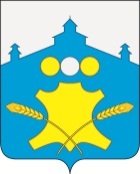 Земское собраниеБольшемурашкинского муниципального района Нижегородской области Р Е Ш Е Н И Е          24.09.2019 г.                                                                                         № 10О проведении публичных слушанийпо вопросу «Об утверждении Устава Большемурашкинского муниципальногорайона Нижегородской области»      В целях приведения Устава Большемурашкинского муниципального района Нижегородской области  в соответствие с Федеральным законом от 06.10.2003 года № 131-ФЗ «Об общих принципах организации местного самоуправления в Российской Федерации», руководствуясь Положением о проведении публичных слушаний на территории  Большемурашкинского муниципального района, утвержденным решением Земского собрания от 29.04.2010 года № 15 (с изменениями от 15.11.2010 года № 79, от 30.03.2017 № 15, 29.03.2018 № 21), Земское собрание  р е ш и л о:1. Провести публичные слушания 17 октября 2019 года в актовом зале   администрации района в 10 часов по вопросу «Об утверждении Устава Большемурашкинского муниципального района Нижегородской области».2. Предложения населения направляются в письменном виде до дня проведения публичных слушаний в Земское собрание района кабинет № 30 в рабочие дни с 8.00 до 16.00 часов. 3. Опубликовать в газете «Знамя» проект решения по вопросу «Об утверждении Устава  Большемурашкинского муниципального района Нижегородской области» и объявление о проведении публичных слушаний в установленные сроки. 4.Контроль за исполнением настоящего решения возложить на комиссию по местному самоуправлению и общественным связям .И.о.Главы местного самоуправления          Председатель Земского собрания                                                     ПРОЕКТЗемское собраниеБольшемурашкинского муниципального района Нижегородской области Р Е Ш Е Н И Е          _________г.                                                                                         № ___Об утверждении Устава Большемурашкинского муниципальногорайона Нижегородской области  В целях приведения Устава Большемурашкинского муниципального района  Нижегородской области  в соответствие с Федеральным законом от  06.10.2003 года  № 131-ФЗ «Об общих принципах организации местного самоуправления в  Российской Федерации»,Земское собрание  р е ш и л о:	Утвердить Устав Большемурашкинского муниципального района Нижегородской  области  согласно приложению 1.               2. Направить на регистрацию   Устав Большемурашкинского муниципального района Нижегородской области   в Главное управление Министерства юстиции по Нижегородской области в установленные сроки.3. Опубликовать в районной газете «Знамя» зарегистрированные изменения в установленные сроки.Глава местного самоуправления         Председатель Земского собрания                                   Приложение 1к решению Земского собранияБольшемурашкинского муниципального районаНижегородской областиот   _______2019  № ____УСТАВБОЛЬШЕМУРАШКИНСКОГО МУНИЦИПАЛЬНОГО  РАЙОНАНИЖЕГОРОДСКОЙ ОБЛАСТИ2019г.Устав Большемурашкинского муниципального района в соответствии с Конституцией Российской Федерации, Федеральным законом от 06.10.2003г.  № 131-ФЗ "Об общих принципах организации местного самоуправления в Российской Федерации" и законами Нижегородской области устанавливает основы организации местного самоуправления на территории муниципального района, правовые и экономические условия его осуществления, полномочия и порядок деятельности  органов и должностных лиц местного самоуправления, формы, порядок и гарантии участия населения в решении вопросов местного значения. Устав Большемурашкинского муниципального района является  нормативным правовым актом высшей юридической силы в системе муниципальных правовых актов, имеет прямое действие и применяется на всей территории муниципального района. Иные муниципальные правовые акты не должны противоречить настоящему Уставу.Положения настоящего Устава обязательны для исполнения всеми расположенными на территории муниципального района предприятиями, учреждениями, организациями независимо от организационно-правовых форм и форм собственности, а также органами местного самоуправления и гражданами.Глава I. Общие положенияСтатья 1. Правовой статус муниципального района     1.Правовой статус района устанавливается настоящим Уставом в соответствии с федеральными законами и законами Нижегородской области.    Большемурашкинский район наделен статусом муниципального района (далее – район) в соответствии с федеральным законом и законом Нижегородской области.    Полное наименование: Большемурашкинский муниципальный район Нижегородской области.    Сокращенное наименование: Большемурашкинский район Нижегородской области.     2.В Большемурашкинский район входят 1 городское и 3 сельских поселения, объединенных общей территорией.     3.Административным центром района является рабочий поселок Большое Мурашкино.                  Статья 2. Состав территории  района и его границы    1. В состав района входят территории следующих городского и сельских поселений: рабочий поселок Большое Мурашкино, Григоровский, Советский и Холязинский сельсоветы.    2. Границы района устанавливаются законом Нижегородской области в соответствии с федеральным законодательством.    3. Изменение границ  района, влекущее отнесение территорий отдельных входящих в их состав поселений и (или) населенных пунктов к территориям других муниципальных районов, осуществляется с согласия населения данных поселений и (или) населенных пунктов, выраженного путем голосования, предусмотренного частью 3 статьи 24  Федерального закона от  06.10.2003г. № 131-ФЗ,   либо на сходах граждан, проводимых в порядке, предусмотренном статьей 25.1  Федерального закона от 06.10.2003г. № 131-ФЗ, с учетом мнения представительных органов соответствующих муниципальных районов.4.  Изменение границ района, не влекущее отнесение  территорий отдельных входящих в его состав поселений и (или) населенных пунктов соответственно к территориям других муниципальных районов, осуществляется с учетом мнения населения, выраженного Земским собранием  района.    5. Преобразование муниципальных образований осуществляется законами Нижегородской области по инициативе населения, органов местного самоуправления, органов государственной власти Нижегородской области, федеральных органов государственной власти в соответствии с Федеральным законом от 06.10.2003г. № 131-ФЗ. Инициатива населения о преобразовании муниципального образования реализуется в порядке, установленном федеральным законом и принимаемым в соответствии с ним законом Нижегородской области для выдвижения инициативы проведения местного референдума. Инициатива органов местного самоуправления, органов государственной власти о преобразовании муниципального образования оформляется решениями представительных  органов местного самоуправления, органов государственной власти. 6. Объединение двух и более поселений, не влекущее изменения границ иных муниципальных образований, осуществляется с согласия населения каждого из поселений, выраженного представительным органом каждого из объединяемых поселений.Статья 3. Официальные символы района и порядок их                           использования1. Район имеет герб и гимн, отражающие исторические, культурные, национальные и иные местные традиции и особенности, статус которых устанавливается Земским собранием района.2. Порядок официального использования герба и гимна  устанавливается решением Земского собрания района.Глава II. Правовые основы организации и осуществления местного   самоуправления в районеСтатья  4.  Правовая основа местного самоуправления района1. Правовую основу местного самоуправления района составляют общепризнанные принципы и нормы международного права, международные договоры Российской Федерации, Конституция Российской Федерации, федеральные конституционные законы, Федеральный закон от  06.10.2003г. № 131-ФЗ "Об общих принципах организации местного самоуправления в Российской Федерации", другие федеральные законы, издаваемые в соответствии с ними иные нормативные правовые акты Российской Федерации (указы и распоряжения Президента Российской Федерации, постановления и распоряжения Правительства Российской Федерации, иные нормативные правовые акты федеральных органов исполнительной власти), Устав Нижегородской области, законы и иные нормативные правовые акты Нижегородской области, настоящий Устав, решения, принятые на районных референдумах, и иные муниципальные правовые акты района.2. Местное самоуправление в районе – форма осуществления гражданами Российской Федерации своей власти, обеспечивающая в пределах, установленных Конституцией Российской Федерации, федеральными законами, а в случаях, установленных федеральными законами, - законами Нижегородской области, самостоятельное и под свою ответственность решение населением непосредственно и (или) через органы местного самоуправления вопросов местного значения, исходя из интересов населения, с учетом исторических и иных местных традиций.    Статья 5. Вопросы местного значения районаК вопросам местного значения района относятся:      1) составление и рассмотрение проекта бюджета муниципального района, утверждение и исполнение бюджета муниципального района, осуществление контроля за его исполнением, составление и утверждение отчета об исполнении бюджета муниципального района;     2) установление, изменение и отмена местных налогов и сборов муниципального района;     3) владение, пользование и распоряжение имуществом, находящимся в муниципальной собственности муниципального района;     4) организация в границах муниципального района электро- и газоснабжения поселений в пределах полномочий, установленных законодательством Российской Федерации;    5) дорожная деятельность в отношении автомобильных дорог местного значения вне границ населенных пунктов в границах муниципального района, осуществление муниципального контроля за сохранностью автомобильных дорог местного значения вне границ населенных пунктов в границах муниципального района, организация дорожного движения и обеспечение безопасности дорожного движения на них, а также осуществление иных полномочий в области использования автомобильных дорог и осуществления дорожной деятельности в соответствии с законодательством Российской Федерации;   6) создание условий для предоставления транспортных услуг населению и организация транспортного обслуживания населения между поселениями в границах муниципального района;   7) участие в профилактике терроризма и экстремизма, а также в минимизации и (или) ликвидации последствий проявлений терроризма и экстремизма на территории муниципального района;   8) разработка и осуществление мер, направленных на укрепление межнационального и межконфессионального согласия, поддержку и развитие языков и культуры народов Российской Федерации, проживающих на территории муниципального района, реализацию прав коренных малочисленных народов и других национальных меньшинств, обеспечение социальной и культурной адаптации мигрантов, профилактику межнациональных (межэтнических) конфликтов;   9) участие в предупреждении и ликвидации последствий чрезвычайных ситуаций на территории муниципального района;   10) организация охраны общественного порядка на территории муниципального района муниципальной милицией;   11) предоставление помещения для работы на обслуживаемом административном участке муниципального района сотруднику, замещающему должность участкового уполномоченного полиции;   12) до 1 января 2017 года предоставление сотруднику, замещающему должность участкового уполномоченного полиции, и членам его семьи жилого помещения на период выполнения сотрудником обязанностей по указанной должности;   13) организация мероприятий межпоселенческого характера по охране окружающей среды;   14) организация предоставления общедоступного и бесплатного дошкольного, начального общего, основного общего, среднего общего образования по основным общеобразовательным программам в муниципальных образовательных организациях (за исключением полномочий по финансовому обеспечению реализации основных общеобразовательных программ в соответствии с федеральными государственными образовательными стандартами), организация предоставления дополнительного образования детей в муниципальных образовательных организациях (за исключением дополнительного образования детей, финансовое обеспечение которого осуществляется органами государственной власти субъекта Российской Федерации), создание условий для осуществления присмотра и ухода за детьми, содержания детей в муниципальных образовательных организациях, а также осуществление в пределах своих полномочий мероприятий по обеспечению организации отдыха детей в каникулярное время, включая мероприятия по обеспечению безопасности их жизни и здоровья;   15) создание условий для оказания медицинской помощи населению на территории муниципального района (за исключением территорий поселений, включенных в утвержденный Правительством Российской Федерации перечень территорий, население которых обеспечивается медицинской помощью в медицинских организациях, подведомственных федеральному органу исполнительной власти, осуществляющему функции по медико-санитарному обеспечению населения отдельных территорий) в соответствии с территориальной программой государственных гарантий бесплатного оказания гражданам медицинской помощи;   16) участие в организации деятельности по накоплению (в том числе раздельному накоплению), сбору, транспортированию, обработке, утилизации, обезвреживанию, захоронению твердых коммунальных отходов на территориях соответствующих муниципальных районов;   17) утверждение схем территориального планирования муниципального района, утверждение подготовленной на основе схемы территориального планирования муниципального района документации по планировке территории, ведение информационной системы обеспечения градостроительной деятельности, осуществляемой на территории муниципального района, резервирование и изъятие земельных участков в границах муниципального района для муниципальных нужд, направление уведомления о соответствии указанных в уведомлении о планируемом строительстве или реконструкции объекта индивидуального жилищного строительства или садового дома ( далее - уведомление о планируемом строительстве) параметров объекта индивидуального жилищного строительства или садового дома установленным параметрам и допустимости размещения объекта индивидуального жилищного строительства или садового дома на земельном участке, уведомления о несоответствии указанных в уведомлении о планируемом строительстве параметров объекта индивидуального жилищного строительства или садового дома установленным параметрам и (или) недопустимости размещения объекта индивидуального жилищного строительства или садового дома на земельном участке, уведомления о соответствии или несоответствии построенных или реконструированных объекта индивидуального жилищного строительства или садового дома требованиям законодательства о градостроительной деятельности при строительстве или реконструкции объектов индивидуального жилищного строительства или садовых домов на земельных участках, расположенных на соответствующих межселенных территориях, принятие в соответствии с гражданским законодательством Российской Федерации решения о сносе самовольной постройки, расположенной на межселенной территории, решения о сносе самовольной постройки, расположенной на межселенной территории, или ее приведении в соответствие с предельными параметрами разрешенного строительства, реконструкции объектов капитального строительства, установленными правилами землепользования и застройки, документацией по планировке территории, или обязательными требованиями к параметрам объекта капитального строительства, установленными федеральными законами (далее также- приведение в соответствие с установленными требованиями) решения об изъятии земельного участка, не используемого по целевому назначению или используемого с нарушением законодательства Российской Федерации и расположенного на межселенной территории, осуществление сноса самовольной постройки, расположенной на межселенной территории, или ее приведения в соответствие с установленными требованиями в случаях, предусмотренных Градостроительным кодексом Российской Федерации;   18) утверждение схемы размещения рекламных конструкций, выдача разрешений на установку и эксплуатацию рекламных конструкций на территории муниципального района, аннулирование таких разрешений, выдача предписаний о демонтаже самовольно установленных рекламных конструкций на территории муниципального района, осуществляемые в соответствии с Федеральным законом от 13 марта 2006 года N 38-ФЗ "О рекламе" (далее - Федеральный закон "О рекламе");   19) формирование и содержание муниципального архива, включая хранение архивных фондов поселений;   20) содержание на территории муниципального района межпоселенческих мест захоронения, организация ритуальных услуг;   21) создание условий для обеспечения поселений, входящих в состав муниципального района, услугами связи, общественного питания, торговли и бытового обслуживания;   22) организация библиотечного обслуживания населения межпоселенческими библиотеками, комплектование и обеспечение сохранности их библиотечных фондов;   23) создание условий для обеспечения поселений, входящих в состав муниципального района, услугами по организации досуга и услугами организаций культуры;   24) создание условий для развития местного традиционного народного художественного творчества в поселениях, входящих в состав муниципального района;   25) сохранение, использование и популяризация объектов культурного наследия (памятников истории и культуры), находящихся в собственности муниципального района, охрана объектов культурного наследия (памятников истории и культуры) местного (муниципального) значения, расположенных на территории муниципального района;   26) выравнивание уровня бюджетной обеспеченности поселений, входящих в состав муниципального района, за счет средств бюджета муниципального района;   27) организация и осуществление мероприятий по территориальной обороне и гражданской обороне, защите населения и территории муниципального района от чрезвычайных ситуаций природного и техногенного характера;   28) создание, развитие и обеспечение охраны лечебно-оздоровительных местностей и курортов местного значения на территории муниципального района, а также осуществление муниципального контроля в области использования и охраны особо охраняемых природных территорий местного значения;   29) организация и осуществление мероприятий по мобилизационной подготовке муниципальных предприятий и учреждений, находящихся на территории муниципального района;   30) осуществление мероприятий по обеспечению безопасности людей на водных объектах, охране их жизни и здоровья;   31) создание условий для развития сельскохозяйственного производства в поселениях, расширения рынка сельскохозяйственной продукции, сырья и продовольствия, содействие развитию малого и среднего предпринимательства, оказание поддержки социально ориентированным некоммерческим организациям, благотворительной деятельности и добровольчеству (волонтерству);   32) обеспечение условий для развития на территории муниципального района физической культуры, школьного спорта и массового спорта, организация проведения официальных физкультурно-оздоровительных и спортивных мероприятий муниципального района;   33) организация и осуществление мероприятий межпоселенческого характера по работе с детьми и молодежью;   34) осуществление в пределах, установленных водным законодательством Российской Федерации, полномочий собственника водных объектов, установление правил использования водных объектов общего пользования для личных и бытовых нужд, включая обеспечение свободного доступа граждан к водным объектам общего пользования и их береговым полосам;   35) осуществление муниципального лесного контроля;   36) обеспечение выполнения работ, необходимых для создания искусственных земельных участков для нужд муниципального района, проведение открытого аукциона на право заключить договор о создании искусственного земельного участка в соответствии с федеральным законом;   37) осуществление мер по противодействию коррупции в границах муниципального района;   38) присвоение адресов объектам адресации, изменение, аннулирование адресов, присвоение наименований элементам улично-дорожной сети (за исключением автомобильных дорог федерального значения, автомобильных дорог регионального или межмуниципального значения), наименований элементам планировочной структуры в границах межселенной территории муниципального района, изменение, аннулирование таких наименований, размещение информации в государственном адресном реестре;   39) осуществление муниципального земельного контроля на межселенной территории муниципального района;   40) организация в соответствии с Федеральным законом от 24 июля 2007 года № 221-ФЗ "О государственном кадастре недвижимости" выполнения комплексных кадастровых работ и утверждение карты-плана территории;   41) осуществление в ценовых зонах теплоснабжения муниципального контроля за выполнением единой теплоснабжающей организацией мероприятий по строительству, реконструкции и (или) модернизации объектов теплоснабжения, необходимых для развития, повышения надежности и энергетической эффективности системы теплоснабжения и определенных для нее в схеме теплоснабжения в пределах полномочий, установленных Федеральным законом "О теплоснабжении";    42) участие в профилактике терроризма и экстремизма, а также в минимизации и (или) ликвидации последствий проявлений терроризма и экстремизма в границах поселения;    43) создание условий для реализации мер, направленных на укрепление межнационального и межконфессионального согласия, сохранение и развитие языков и культуры народов Российской Федерации, проживающих на территории поселения, социальную и культурную адаптацию мигрантов, профилактику межнациональных (межэтнических) конфликтов;    44) участие в предупреждении и ликвидации последствий чрезвычайных ситуаций в границах поселения;    45) организация и осуществление мероприятий по территориальной обороне и гражданской обороне, защите населения и территории поселения от чрезвычайных ситуаций природного и техногенного характера;   46) создание, содержание и организация деятельности аварийно-спасательных служб и (или) аварийно-спасательных формирований на территории поселения;   47) осуществление мероприятий по обеспечению безопасности людей на водных объектах, охране их жизни и здоровья.2. Органы местного самоуправления муниципального района вправе участвовать в осуществлении иных государственных полномочий  (не переданных им в соответствии со статьей 19 Федерального закона от 06.10.2003г. № 131-ФЗ), если это участие предусмотрено федеральными законами, а также решать иные вопросы, не отнесенные к компетенции органов местного самоуправления других муниципальных образований, органов государственной власти и не исключенные из их компетенции федеральными законами и законами субъектов Российской Федерации, только за счет собственных доходов местных бюджетов (за исключением межбюджетных трансфертов, предоставленных из  бюджетов бюджетной системы  Российской Федерации, и поступлений налоговых доходов по дополнительным нормативам отчислений). 3. Органы местного самоуправления района вправе заключать соглашения с органами местного самоуправления отдельных поселений, входящих в состав муниципального района, о передаче им осуществления части своих полномочий по решению вопросов местного значения за счет межбюджетных трансфертов, предоставляемых из бюджета муниципального района в бюджеты соответствующих поселений в соответствии с Бюджетным кодексом Российской Федерации.Указанные соглашения должны заключаться на определенный срок, содержать положения, устанавливающие основания и порядок прекращения их действия, в том числе досрочного, порядок определения ежегодного объема указанных в настоящей части межбюджетных трансфертов, необходимых для осуществления передаваемых полномочий по решению вопросов местного значения, а также предусматривать финансовые санкции за неисполнение соглашений.Порядок заключения соглашений определяется уставом Большемурашкинского муниципального района и (или) муниципальным правовым актом Земского собрания Большемурашкинского муниципального района.Статья 6. Права органов местного самоуправления района на решение вопросов, не отнесенных к вопросам местного значения  района.1.Органы местного самоуправления района имеют право на:  1) создание музеев муниципального района;  2) участие в осуществлении деятельности по опеке и попечительству;  3) создание условий для осуществления деятельности, связанной с реализацией прав местных национально-культурных автономий на территории муниципального района;  4) оказание содействия национально-культурному развитию народов Российской Федерации и реализации мероприятий в сфере межнациональных отношений на территории муниципального района; 5) создание условий для развития туризма; 6) оказание поддержки общественным наблюдательным комиссиям, осуществляющим общественный контроль за обеспечением прав человека и содействие лицам, находящимся в местах принудительного содержания; 7) оказание поддержки общественным объединениям инвалидов, а также созданным общероссийскими общественными объединениями инвалидов организациям в соответствии с Федеральным законом от 24 ноября 1995 года N 181-ФЗ "О социальной защите инвалидов в Российской Федерации"; 8) осуществление мероприятий, предусмотренных Федеральным законом "О донорстве крови и ее компонентов"; 9) создание условий для организации проведения независимой оценки качества условий оказания услуг организациями в порядке и на условиях, которые установлены федеральными законами, а также применение результатов независимой оценки качества условий оказания услуг организациями при оценке деятельности руководителей подведомственных организаций и осуществление контроля за принятием мер по устранению недостатков, выявленных по результатам независимой оценки качества условий оказания услуг организациями, в соответствии с федеральными законами;   10) осуществление мероприятий в сфере профилактики правонарушений, предусмотренных Федеральным законом "Об основах системы профилактики правонарушений в Российской Федерации";   11) оказание содействия развитию физической культуры и спорта инвалидов, лиц с ограниченными возможностями здоровья, адаптивной физической культуры и адаптивного спорта;   12) осуществление мероприятий по защите прав потребителей, предусмотренных Законом Российской Федерации от 7 февраля 1992 года N 2300-1 "О защите прав потребителей". Статья 7. Осуществление органами местного самоуправления  района отдельных государственных полномочий.1. Органы местного самоуправления района осуществляют переданные им  законом области отдельные государственные полномочия и несут ответственность за их осуществление  в пределах выделенных району на эти цели материальных ресурсов и финансовых средств. 2. Финансовое обеспечение отдельных государственных полномочий, переданных органам местного самоуправления района законом области, осуществляется за счет субвенций, предоставляемых из средств областного бюджета. Земское собрание района может принять решение об использовании собственных материальных ресурсов и финансовых средств района для осуществления органами местного самоуправления района отдельных государственных полномочий. 3. Органы местного самоуправления и должностные лица района обязаны в соответствии с федеральным законом и законами Нижегородской области предоставлять уполномоченным государственным органам документы, связанные с осуществлением отдельных государственных полномочий.4.Органы местного самоуправления вправе участвовать в осуществлении государственных полномочий, не переданных им в соответствии с законодательством, с осуществлением расходов за счёт средств бюджета муниципального образования (за исключением финансовых средств,  передаваемых местному бюджету на осуществление целевых расходов), если это участие предусмотрено федеральными законами.5.Органы местного самоуправления вправе осуществлять расходы за счёт средств бюджета муниципального образования (за исключением финансовых средств, передаваемых местному бюджету на осуществление целевых расходов) на осуществление полномочий, не переданных им в соответствии с законодательством, если возможность осуществления таких расходов предусмотрена федеральными законами.Органы местного самоуправления вправе устанавливать за счёт средств бюджета муниципального образования (за исключением финансовых средств, передаваемых местному бюджету на осуществление целевых расходов) дополнительные меры социальной поддержки и социальной помощи для отдельных категорий граждан вне зависимости от наличия в федеральных законах положений, устанавливающих указанное право.Финансирование полномочий, предусмотренных законодательством, не является обязанностью муниципального образования, осуществляется при наличии возможности и не является основанием для выделения дополнительных средств из других бюджетов бюджетной системы Российской Федерации.  Статья 8. Муниципальный контроль1. Органы местного самоуправления Большемурашкинского района организуют и осуществляют муниципальный контроль за соблюдением требований, установленных муниципальными правовыми актами, принятыми по вопросам местного значения, а в случаях, если соответствующие виды контроля отнесены федеральными законами к полномочиям органов местного самоуправления, также муниципальный контроль за соблюдением требований, установленных федеральными законами, законами Нижегородской области.2. К отношениям, связанным с осуществлением муниципального контроля, организацией и проведением проверок юридических лиц, индивидуальных предпринимателей, применяются положения Федерального закона  от 26.12.2008 № 294-ФЗ "О защите прав юридических лиц и индивидуальных предпринимателей при осуществлении государственного контроля (надзора) и муниципального контроля".Глава III. Формы непосредственного осуществления населением местного самоуправления и участия населения в осуществлении местного самоуправления.    Статья 9. Права граждан на осуществление местного самоуправления.Граждане Российской Федерации, проживающие на территории района, осуществляют местное самоуправление путем участия в районных референдумах, в иных формах прямого волеизъявления, а также через выборные и иные органы местного самоуправления.Статья 10. Формы непосредственного осуществления населением                                района местного самоуправления и участия населения   района в осуществлении местного самоуправленияФормами непосредственного осуществления населением района местного самоуправления являются: 1) районный (местный) референдум; 2) голосование по отзыву депутата Земского собрания; 3) голосование по вопросам изменения границ района, преобразования района; 4) правотворческая инициатива граждан; 5) Публичные слушания, общественные обсуждения;6) собрания граждан;7)  конференция граждан;8) опрос граждан;9) обращения граждан в органы местного самоуправления района;10) иные формы, не противоречащие Конституции Российской Федерации, федеральным законам и законам Нижегородской области. Статья 11. Районный (местный) референдум1.В целях решения непосредственно населением вопросов местного значения проводится районный (местный) референдум.2.Районный (местный) референдум проводится на всей территории района.3.Решение о назначении местного референдума принимается Земским собранием района:1) по инициативе, выдвинутой гражданами Российской Федерации, имеющими право на участие в местном референдуме;2) по инициативе, выдвинутой избирательными объединениями, иными общественными объединениями, уставы которых предусматривают участие в выборах и (или) референдумах и которые зарегистрированы в порядке и сроки, установленные федеральным законом;3) по инициативе Земского собрания и главы местного самоуправления, выдвинутой ими совместно.4. Условием назначения местного референдума по инициативе граждан избирательных объединений, иных общественных объединений, указанных в подпункте 2 пункта 3 настоящей статьи является сбор подписей в поддержку данной инициативы, количество которых устанавливается законом Нижегородской области и не может превышать 5 процентов от числа участников референдума, зарегистрированных на территории района в соответствии с Федеральным законом.5. Земское собрание района обязано назначить местный референдум в течение 30 дней со дня поступления в Земское собрание документов, на основании которых назначается местный референдум.6. В местном референдуме имеют право участвовать граждане Российской Федерации, место жительство которых расположено в границах муниципального района, обладающие избирательным правом. Участие граждан Российской Федерации осуществляется на основе всеобщего равного и прямого волеизъявления при тайном голосовании.Итоги голосования и принятое на местном референдуме решение подлежат официальному опубликованию (обнародованию).7. Принятое на местном референдуме решение подлежит обязательному исполнению на территории района и не нуждается в утверждении органами государственной власти, их должностными лицами или органами местного самоуправления.8. Гарантии прав граждан на участие в местном референдуме, а также порядок подготовки и проведения местного референдума устанавливаются федеральным законом и принимаемым в соответствии с ним законом Нижегородской области. Статья 12. Голосование по отзыву депутата Земского собрания.1. Голосование по отзыву депутата Земского собрания, проводится по инициативе населения в порядке, установленном федеральными законами, законом Нижегородской области для проведения местного референдума, с учетом особенностей, предусмотренных Федеральным законом № 131-ФЗ. 2. Основаниями для отзыва депутата Земского собрания могут служить только его конкретные противоправные решения или действия (бездействие) в случае их подтверждения в судебном порядке:нарушение общепризнанных принципов и норм международного права, международных договоров Российской Федерации, Конституции Российской Федерации, федеральных конституционных законов, федеральных законов, издаваемых в соответствии с ними иных нормативных правовых актов Российской Федерации (указов и распоряжений Президента Российской Федерации, постановлений и распоряжений Правительства Российской Федерации, иных нормативных правовых актов федеральных органов исполнительной власти), Устава, законов и иных нормативных правовых актов Нижегородской области, настоящего Устава, решений, принятых на местных референдумах граждан, иных муниципальных правовых актов, факт совершения которого установлен соответствующим судом, отзыв по данному основанию не освобождает от иной ответственности, предусмотренной законодательством;неоднократное и без уважительных причин неисполнение своих обязанностей, предусмотренных действующим законодательством или настоящим Уставом, установленное соответствующим судом.3. Условием назначения голосования по отзыву депутата Земского собрания является представление подписей избирателей в поддержку данной инициативы, количество которых является равным количеству подписей участников референдума, установленному законом Нижегородской области  «О местном референдуме» для поддержки инициативы проведения местного референдума. 4. Земское собрание назначает голосование по отзыву депутата Земского собрания в течение 30 дней со дня представления подписей в поддержку соответствующей инициативы и представления судебного решения, которым установлены основания для отзыва выборного должностного лица. 5. Депутат Земского собрания имеет право дать избирателям объяснения по поводу обстоятельств, выдвигаемых в качестве оснований для отзыва, в том числе в рамках бесплатного эфирного времени, бесплатной печатной площади, предоставляемой в муниципальных средствах массовой информации. 6. Депутат Земского собрания считается отозванным, если за его отзыв проголосовало не менее половины избирателей, зарегистрированных в избирательном округе. 7. Итоги голосования по отзыву депутата Земского собрания и принятые решения подлежат официальному опубликованию (обнародованию). 8. Голосование по отзыву одного и того же депутата не может проводиться ранее чем через год со дня официального опубликования результатов голосования.Статья 13. Голосование по вопросам изменения границ района, преобразования района. 1. В целях получения согласия населения при изменении границ муниципального района, преобразовании муниципального района проводится голосование по вопросам изменения границ района, преобразования  района.2. Голосование по вопросам изменения границ муниципального района, преобразования муниципального района проводится на всей территории района, назначается Земским собранием и проводится в порядке, установленном федеральным законом и принимаемым в соответствии с ним законом Нижегородской области для проведения местного референдума.При этом положения федерального закона и закона Нижегородской области, запрещающие проведение агитации государственными органами, органами местного самоуправления, лицами, замещающими государственные или муниципальные должности, а также положения, определяющие юридическую силу решения, принятого на референдуме, не применяются с учетом особенностей предусмотренных Федеральны законом от 06.10.2003г. № 131-ФЗ.3. Голосование по вопросам изменения границ, преобразования муниципального образования считается состоявшимися, если в нем приняло участие более половины жителей района, обладающих избирательным правом. Согласие населения считается полученным, если за указанные изменение, преобразование проголосовало более половины принявших участие в голосовании жителей муниципального образования или части муниципального образования. 4. Итоги голосования по вопросам изменения границ района, преобразования района и принятые решения подлежат официальному опубликованию (обнародованию).Статья 14. Правотворческая инициатива граждан1. Под правотворческой инициативой понимается право граждан вносить в органы местного самоуправления  проекты правовых актов по вопросам местного значения.2. С правотворческой инициативой в Земское собрание может выступить инициативная группа граждан района, обладающих избирательных правом, в порядке, установленном нормативным правовым актом Земского собрания.3. Минимальная численность инициативной группы граждан устанавливается нормативным правовым актом Земского собрания и не может превышать три процента от числа жителей района, обладающих избирательным правом.4. Порядок внесения проектов муниципальных правовых актов в Земское собрание и администрацию района устанавливается соответствующими нормативными правовыми актами этих органов.5. Проект муниципального правового акта, внесенный в порядке реализации правотворческой инициативы граждан, подлежит обязательному рассмотрению Земским собранием или главой местного самоуправления в соответствии с их компетенцией в течение трех месяцев со дня его внесения.           Статья 15. Публичные слушания , общественные обсуждения       1. Для обсуждения проектов муниципальных правовых актов по вопросам местного значения с участием жителей района Земским собранием, главой местного самоуправления могут проводиться публичные слушания, общественные обсуждения.       2. Публичные слушания проводятся по инициативе населения, Земского собрания района, главы местного самоуправления.Публичные слушания, общественные обсуждения проводимые по инициативе населения или Земского собрания района, назначаются Земским собранием, а по инициативе главы местного самоуправления - главой местного самоуправления.3. На публичные слушания, общественные обсуждения должны выноситься:1) проект устава района, а также проект муниципального нормативного правового акта о внесении изменений и дополнений в данный устав, кроме случаев, когда в устав района вносятся изменения в форме точного воспроизведения положений Конституции Российской Федерации, федеральных законов, устава Нижегородской области или законов Нижегородской области Российской Федерации в целях приведения данного устава в соответствие с этими нормативными правовыми актами;2) проект местного бюджета и отчет о его исполнении;3) проект стратегии социально-экономического развития муниципального района;4) вопросы о преобразовании района, за исключением случаев, если в соответствии со статьей 13 Федерального закона от 06.10.2003г № 131-ФЗ «Об общих принципах организации местного самоуправления в Российской Федерации» для преобразования муниципального образования требуется получение согласия населения муниципального образования, выраженного путем голосования либо на сходах граждан.4. Решение о проведении публичных слушаний, общественных обсуждений должно приниматься не позже чем за 20 дней до дня рассмотрения Земским собранием или главой местного самоуправления проекта правового акта района. Решение о проведении публичных слушаний, общественных обсуждений с указанием места и времени их проведения, а также проект соответствующего муниципального правового акта подлежат опубликованию (обнародованию)  не позднее чем через 10 дней после его принятия. Публичные слушания, общественные обсуждения проводятся не позднее чем за семь дней до дня рассмотрения проекта муниципального правового акта Земским собранием или главой местного самоуправления. Результаты публичных слушаний, общественных обсуждений включая мотивированное обеспечение принятых решений, должны быть опубликованы (обнародованы) не позднее чем через 10 дней после проведения публичных слушаний. В целях соблюдения права человека на благоприятные условия жизнедеятельности, прав и законных интересов правообладателей земельных участков и объектов капитального строительства публичные слушания, общественные обсуждения по проектам генеральных планов, в том числе по внесению в них изменений (далее – публичные слушания, общественные обсуждения), с участием жителей поселений, проводятся в обязательном порядке.Срок проведения публичных слушаний, общественных обсуждений с момента оповещения жителей муниципального образования о времени и месте их проведения до дня опубликования заключения о результатах публичных слушаний, общественных обсуждений определяется настоящим Уставом и нормативно- правовым актом Земского собрания и не может быть менее одного месяца и более трёх месяцев.5. По проектам указанным в части 5 статьи 28 Федерального закона от 06.10.2003г. № 131-ФЗ «Об общих принципах организации местного самоуправления в Российской Федеарции проводятся общественные обсуждения или публичные слушания, порядок организации и проведения которых определяется решением Земского собрания района с учетом положений законодательства о градостроительной деятельности.   Статья 16. Собрания граждан.  1. Для обсуждения вопросов местного значения, информирования населения о деятельности органов местного самоуправления и должностных лиц местного самоуправления на части территории района могут проводиться собрания граждан.         2. Собрание граждан проводится по инициативе населения, Земского собрания, главы местного самоуправления, а также в случаях, предусмотренных уставом территориального общественного самоуправления.Собрание граждан, проводимое по инициативе Земского собрания или главы местного самоуправления, назначается соответственно Земским собранием или главой местного самоуправления.Собрание граждан, проводимое по инициативе населения, назначается нормативным актом Земского собрания.3. Собрание граждан может принимать обращения к органам местного самоуправления и должностным лицам местного самоуправления, а также избирать лиц, уполномоченных представлять собрание граждан во взаимоотношениях с органами местного самоуправления и должностными лицами местного самоуправления.4. Обращения, принятые собранием граждан, подлежат обязательному рассмотрению органами местного самоуправления и должностными лицами местного самоуправления, к компетенции которых отнесено решение содержащихся в обращениях вопросов, с направлением письменного ответа.5. Порядок назначения и проведения собрания граждан, а также полномочия собрания граждан определяются Федеральным законом и нормативными правовыми актами Земского собрания, уставом территориального общественного управления.6. Итоги собрания граждан подлежат официальному опубликованию (обнародованию).          Статья 17. Конференция граждан1. Для обсуждения вопросов местного значения, затрагивающих интересы всех жителей района, информирования населения о деятельности органов и должностных лиц местного самоуправления района могут проводиться конференции граждан (собрания делегатов). 2. Конференция граждан проводится по инициативе, оформленной в виде решения:1) представительного органа поселения, входящего в состав района;2) Земского собрания района;3) главы местного самоуправления.3. Избрание делегатов (участников конференции граждан) осуществляется собраниями граждан, проводимыми в соответствии с уставами поселений, входящих в состав района.4. Порядок назначения и проведения конференции граждан устанавливается  нормативным правовым актом Земского собрания, уставом территориального общественного управления.5. Итоги проведения конференции граждан подлежат официальному опубликованию (обнародованию).           Статья 18. Опрос граждан1. Опрос граждан проводится на всей территории района или на ее части для выявления мнения населения и его учета при принятии решений органами местного самоуправления района и должностными лицами местного самоуправления района, а также органами государственной власти. 2. Результаты опроса носят рекомендательный характер. 3. В опросе могут принимать участие жители района, обладающие избирательным правом.   4. Опрос граждан проводится по инициативе:1) Земского собрания или главы местного самоуправления – по вопросам местного значения;2) органов государственной власти Нижегородской области – для учета мнения граждан об изменении целевого назначения земель района для объектов регионального и межрегионального значения.       5. Порядок назначения и проведения опроса определяется муниципальным нормативным правовым актом Земского собрания района в соответствии с законом Нижегородской	 области Российской Федерации.          Статья 19. Обращения граждан в органы местного                              самоуправления района1. Граждане имеют право на индивидуальные и коллективные обращения в Земское собрание, главе местного самоуправления, в администрацию района.2. В соответствии с Федеральным законом Российской Федерации «О порядке рассмотрения обращений граждан в органы государственной власти, иные государственные органы и органы местного самоуправления муниципальных образований Нижегородской области» письменные  и устные обращения граждан в органы местного самоуправления, должностным лицам органов местного самоуправления рассматриваются в течение 30 дней со дня их поступления. Ответы на заявления и жалобы, не требующие дополнительного изучения и проверки, даются безотлагательно, но не позднее 15 дней.     По заявлениям и жалобам, требующим проведения специальной проверки, истребления дополнительных материалов либо принятия других мер сроки могут быть продлены на  один месяц с сообщением об этом лицу, подавшему заявление. В случае рассмотрения заявления в суде сроки его рассмотрения продлеваются на весь период судебного разбирательства.3. Должностные лица Земского собрания и глава местного самоуправления обязаны дать письменный ответ по существу обращений граждан в установленные законом сроки. За нарушение порядка и сроков письменного ответа на обращения граждан в органы местного самоуправления должностные лица органов местного самоуправления района несут административную ответственность в соответствии с Кодексом Нижегородской области об административных правонарушениях и законодательством Российской Федерации.4. В Земском собрании и администрации района устанавливается порядок работы по рассмотрению обращений граждан должностными лицами соответствующих органов в соответствии с законом Нижегородской области.Глава IV. Органы местного самоуправления и должностные лица                       местного самоуправления районаСтатья 20. Органы местного самоуправления района1. Структуру органов местного самоуправления района составляют:1) представительный орган района – Земское собрание района; 2) глава района - глава местного самоуправления; 3) исполнительно-распорядительный орган – администрация района;2. Указанные в части 1 настоящей статьи органы местного самоуправления обладают собственными полномочиями по решению вопросов местного значения.3. Порядок формирования, полномочия, срок полномочий, подотчетность, подконтрольность органов местного самоуправления, а также иные вопросы организации и деятельности указанных органов определяются настоящим Уставом.4. Органы местного самоуправления района не входят в систему органов государственной власти.Участие органов государственной власти и их должностных лиц в формировании органов местного самоуправления, назначении на должность и освобождении от должности должностных лиц местного самоуправления допускается только в случаях и порядке, установленных частью 2.1 статьи 36,  статьями 74 и 74.1 Федерального закона от 06.10.2003г. № 131-ФЗ «Об общих принципах организации местного самоуправления в Российской Федерации.5. Изменение структуры органов местного самоуправления района осуществляется не иначе как путем внесения изменений в настоящий Устав.6. Решение Земского собрания об изменении структуры органов местного самоуправления вступает в силу не ранее чем по истечении срока полномочий Земского собрания, принявшего указанное решение.7. Финансирование расходов на содержание органов местного самоуправления района осуществляется исключительно за счет собственных доходов бюджета района (местного бюджета). Статья 21. Порядок формирования Земского собрания.1.Формирование Земского собрания района осуществляется в порядке, установленном пунктом 1 части 4 статьи 35 Федерального закона от 06.10.2003 года № 131-ФЗ «Об общих принципах организации местного самоуправления в Российской Федерации».2. Инициатива о формировании Земского собрания района в данном порядке  оформляется решением представительного органа расположенного в границах муниципального района поселения. В решении указывается предлагаемая норма представительства депутатов представительных органов поселений в Земском собрании района, а также день начала работы сформированного в соответствии с указанным порядком Земского собрания района. Статья 22. Представительный орган района – Земское собрание1. Земское собрание состоит из 16 депутатов, в том числе:- из глав местного самоуправления  поселений, входящих в состав Большемурашкинского муниципального района; - из депутатов сельских и поселкового Советов с равной нормой представительства независимо от численности населения поселений – 3 депутата.2. Земское собрание приступает к исполнению своих полномочий после избрания (делегирования) не менее двух третей от установленного частью 1 настоящей статьи числа депутатов Земского собрания.3. Земское собрание Большемурашкинского муниципального района является постоянно действующим органом и обладает правами юридического лица в соответствии с федеральным законодательством.4. Расходы на обеспечение деятельности Земского собрания предусматриваются в бюджете района отдельной строкой в сответствии с классификацией расходов бюджетов Российской Федерации.Статья 23. Компетенция Земского собранияК компетенции Земского собрания относится:принятие устава  района, внесение в него изменений и дополнений;установление официальных символов района;утверждение районного бюджета и отчета о его исполнении;установление, изменение и отмена местных (районных) налогов  в соответствии с законодательством Российской Федерации о налогах;5)утверждение стратегии социально-экономического развития муниципального района; 6) определение порядка управления и распоряжения имуществом, находящимся в муниципальной собственности  района;7) определение порядка приватизации муниципального имущества в соответствии с федеральным законодательством;8) определение порядка принятия решений о создании, реорганизации и ликвидации муниципальных предприятий и учреждений, а также об установлении тарифов на услуги муниципальных предприятий и учреждений, выполнение работ, за исключением случаев, предусмотренными федеральными законами;9) определение порядка  материально-технического и организационного обеспечения деятельности органов местного самоуправления;10) определение порядка участия  района в организациях межмуниципального сотрудничества;11) контроль за исполнением органами местного самоуправления  района и должностными лицами местного самоуправления  района полномочий по решению вопросов местного значения;12) принятие решения о проведении районного референдума, назначении муниципальных выборов;13) назначение и определение порядка проведения конференций и собраний граждан;14) принятие предусмотренных настоящим Уставом решений, связанных с изменением границ района, а также с преобразованием района;15) утверждение структуры администрации по представлению главы местного самоуправления, принятие положения об администрации  района; 16) осуществление права законодательной инициативы в Законодательном Собрании Нижегородской области;17) установление правил проведения открытого конкурса по размещению муниципального заказа, финансируемого за счет местного бюджета района, на выполнение работ (оказание услуг), внесение в них изменений и дополнений;18) принятие решений о целях, формах, суммах долгосрочных заимствований, выпуске местных займов;19) учреждение печатного средства массовой информации для опубликования муниципальных правовых актов, иной официальной информации; 20) принятие решения об удалении главы местного самоуправления в отставку;21) утверждение порядка проведения конкурса по отбору кандидатур на должность главы местного самоуправления района;22) назначение и определение порядка проведения публичных слушаний, общественных обсуждений и опросов граждан;23) определение порядка управления и распоряжения земельными участками, находящимися в собственности района;24) формирование контрольного органа муниципального района, определение порядка его работы и полномочий;25) утверждение Реестра должностей муниципальных служащих, дополнений и изменений к нему в соответствии с законодательством;26) принятие в соответствии с законодательством решений, регулирующих условия и порядок прохождения муниципальной службы, устанавливающих дополнительные социальные гарантии муниципальным служащим района;27) учреждение почетных званий, премий, наград Земского собрания  и утверждение Положений о них;       28) осуществление иных полномочий, отнесенных к ведению Земского собрания федеральными законами, законами Нижегородской области, настоящим Уставом.	Управление и (или) распоряжение представительным органом района или отдельными депутатами (группами депутатов) в какой бы то ни было форме средствами районного бюджета в процессе его исполнения не допускаются, за исключением средств районного бюджета, направляемых на обеспечение деятельности представительного органа района и депутатов.Земское собрание района заслушивает ежегодные отчеты главы местного самоуправления,  председателя Земского собрания, о результатах их деятельности, деятельности местной администрации. Статья 24. Досрочное прекращение полномочий Земского собрания.        1. Полномочия Земского собрания могут быть досрочно прекращены в случаях, предусмотренных статьей 73 Федерального закона «Об общих принципах организации местного самоуправления в Российской Федерации»,  а также в случаях:принятия указанным органом решения о самороспуске, решение о самороспуске считается принятым, если за него проголосовало не менее двух третей  от  установленного числа депутатов Земского собрания;вступления в силу решения областного  суда о неправомочности данного состава депутатов Земского собрания района, в том числе в связи со сложением депутатами своих полномочий;преобразования района, а также в случае упразднения муниципального образования;в случае увеличения численности  избирателей более чем на 25  процентов, произошедшего вследствие изменения границ муниципального образования или объединения с городским округом. 	2. Досрочное прекращение полномочий Земского собрания влечет досрочное прекращение полномочий его депутатов.   3.  В случае досрочного прекращения полномочий Земского собрания  района, сформированного в соответствии с пунктом 1 части 4 статьи 35 Федерального закона от 06.10.2003 года № 131-ФЗ «Об общих принципах организации местного самоуправления в Российской Федерации» представительные органы соответствующих поселений обязаны в течение одного месяца избрать в состав Земского собрания района других депутатов.Вновь сформированный представительный орган района собирается на первое заседание не позднее 30 дней со дня избрания представительного органа района в правомочном составе.Статья 25. Председатель Земского собрания    1.Председатель Земского собрания избирается депутатами из своего состава  открытым голосованием большинством голосов от установленной численности депутатов Земского собрания Большемурашкинского муниципального района.    2. Председатель Земского собрания может осуществлять  свои полномочия на постоянной или на непостоянной основе.    3. Решение об осуществлении полномочий председателя Земского собрания на постоянной или на непостоянной основе принимается Земским собранием в день избрания председателя.     4.Председатель Земского собрания избирается на первом заседании Земского собрания Большемурашкинского муниципального района, но не позднее 30 дней со дня формирования представительного органа муниципального образования в правомочном составе, или в течение 15 дней со дня досрочного прекращения полномочий действующего председателя Земского собрания.    5.Для проведения голосования по вопросам избрания председателя Земского собрания, определения их результатов Земское собрание Большемурашкинского муниципального района избирает из своего состава счетную комиссию в количестве не менее трех человек. Порядок работы счетной комиссии по избранию председателя Земского собрания определяется регламентом Земского собрания Большемурашкинского муниципального района.Каждый депутат может предложить одну кандидатуру для включения в список кандидатов для голосования. Депутат, чья кандидатура предложена для включения в список кандидатов для голосования, вправе взять самоотвод, который принимается без голосования. После принятия самоотводов Земское собрание Большемурашкинского муниципального района утверждает список кандидатов для голосования. Решение об утверждении списка кандидатов для голосования принимается открытым голосованием большинством голосов от числа избранных депутатов  Земского собрания Большемурашкинского муниципального района. Кандидатам предоставляется слово для выступления и ответов на вопросы.Если член счетной комиссии включен в число кандидатов, то решением Земского собрания Большемурашкинского муниципального района он исключается из состава счетной комиссии и избирается новый член счетной комиссии. Указанное решение принимается открытым голосованием большинством голосов от числа избранных депутатов Земского собрания Большемурашкинского муниципального района.Открытое голосование осуществляется депутатом поднятием руки.При проведении голосования каждый депутат может голосовать только за одного кандидата на должность Председателя Земского собрания.Избранным на должность Председателя Земского собрания считается кандидат, за которого проголосовало большинство от установленной численности депутатов Земского собрания Большемурашкинского муниципального района.В случае если на должность Председателя Земского собрания было выдвинуто более двух кандидатов и ни один из них не набрал требуемого для избрания числа голосов, проводится второй тур голосования по двум кандидатам, получившим наибольшее число голосов.Избранным на должность Председателя Земского собрания по итогам второго тура голосования считается кандидат, за которого проголосовало большинство от установленной численности депутатов Земского собрания Большемурашкинского муниципального района. Результаты голосования вносятся в протокол об итогах голосования, который подписывается членами счетной комиссии и утверждается Земским собранием Большемурашкинского муниципального района открытым голосованием большинством голосов от числа избранных депутатов Земского собрания Большемурашкинского муниципального района.В случае если во втором туре голосования Председателя Земского собрания не будет избран, процедура выборов повторяется начиная с выдвижения кандидатур. При повторном выдвижении предлагаются новые или те же кандидатуры.6. Избрание Председателя Земского собрания оформляется решением Земского собрания Большемурашкинского муниципального района, которое подлежит опубликованию.  7. Полномочия Председателя Земского собрания определяются настоящим Уставом в соответствии с Федеральными законами и законами Нижегородской области и начинаются со дня его вступления в должность и прекращаются в день вступления в должность вновь избранного Председателя Земского собрания. 8. Акты Председателя Земского собрания, носящие нормативный характер, издаются в форме постановлений, акты Председателя Земского собрания  по вопросам организации деятельности Земского собрания – в форме распоряжений.9. Председатель Земского собрания в своей деятельности подконтролен и подотчетен Земскому собранию.	Председатель Земского собрания района представляет Земскому собранию ежегодные отчеты о результатах своей деятельности.       10. Председателю Земского собрания, осуществляющего свои полномочия на постоянной основе, предоставляются гарантии: 1) обеспечение условий для осуществления своих полномочий;2) реализация права правотворческой инициативы;  3) реализация права депутата на посещение органов местного самоуправления, организаций и общественных объединений, на прием в первоочередном порядке должностными лицами;          4) реализация права на обращение;          5) реализация права на получение информации;          6) обеспечение условий для работы с избирателями;         7) предоставление ежегодного оплачиваемого отпуска;8) реализация права на депутатский запрос;9) медицинское страхование и социальное страхование;10) право на дополнительное профессиональное образование;11) возмещение расходов;12) оплата труда;13) гарантии прав при прекращении его полномочий;14) гарантии прав при изменении основы осуществления им своих полномочий;15) гарантии прав при его отставке по собственному желанию;16) пенсионное обеспечение лиц, замещавших выборные муниципальные должности;17) компенсационные выплаты в случае причинения вреда жизни и здоровью;18) содействие в последующем трудоустройстве лица;19) иные гарантии, предусмотренные Уставом района.     11. Председателю Земского собрания осуществлявшим свои полномочия на постоянной основе и в этот период достигшим пенсионного возраста или потерявшим трудоспособность, в связи с прекращением полномочий выплачивается единовременное денежное пособие, равное трехкратному размеру его ежемесячного денежного вознаграждения, в следующих случаях:1) окончание срока полномочий и неизбрание на должность на новый срок полномочий;2) досрочное прекращение полномочий в случаях:а) досрочного прекращения полномочий Земского собрания района в случае принятия решения о самороспуске;б) преобразования муниципального района;г) увеличения численности избирателей муниципального района более чем на 25 процентов, произошедшего вследствие изменения границ муниципального района;д) отставки по собственному желанию, если он проработал в этой должности не менее года.    12. Указанные в части 11 настоящей статьи гарантии не применяются в случае прекращения полномочий Председателя Земского собрания предусмотренных  частью 11 статьи 17 Закона Нижегородской области от 03.10.2008  № 133-З  "О гарантиях осуществления полномочий депутата, члена выборного органа местного самоуправления, выборного должностного лица местного самоуправления в Нижегородской области".     13. К гарантиям осуществления полномочий Председателя Земского собрания, осуществляющего свои полномочия на непостоянной основе, относятся следующие гарантии:1) обеспечение условий своих полномочий;2) реализация права правотворческой инициативы;3) реализация права на посещение органов местного самоуправления, организаций и общественных объединений, на прием в первоочередном порядке должностными лицами; 4) реализация права на обращение; 5) реализация права на получение информации; 6) обеспечение условий для работы с избирателями; 7) реализация права на депутатский запрос; 8) возмещение расходов; 9) гарантии прав при прекращении его полномочий (за исключением гарантий предусмотренных частями 1-3 статьи 17 Закона Нижегородской области от 03.10.2008 № 133-З "О гарантиях осуществления полномочий депутата, члена выборного органа местного самоуправления, выборного должностного лица местного самоуправления в Нижегородской области" ;       10)  гарантии  прав    при  изменении  основы осуществления им своих полномочий;        11)  гарантии  прав  при его отставке по собственному желанию;        12)  иные гарантии, предусмотренные Уставом района.      14. Порядок предоставления гарантий, установленных настоящим Уставом, за счет средств бюджета района, а также порядок их финансирования и размеры денежных выплат, связанных с обеспечением гарантий осуществления полномочий Председателя Земского собрания, устанавливаются решениями Земского собрания.15. Председатель Земского собрания должен соблюдать ограничения, запреты, исполнять обязанности, которые установлены Федеральным законом от 25 декабря 2008 года № 273-ФЗ "О противодействии коррупции" и другими федеральными законами. Полномочия Председателя Земского собрания прекращаются досрочно в случае несоблюдения ограничений, запретов, неисполнения обязанностей, установленных Федеральным законом от 25 декабря 2008 года № 273-ФЗ "О противодействии коррупции", Федеральным законом от 3 декабря 2012 года № 230-ФЗ "О контроле за соответствием расходов лиц, замещающих государственные должности, и иных лиц их доходам", Федеральным законом от 7 мая 2013 года № 79-ФЗ "О запрете отдельным категориям лиц открывать и иметь счета (вклады), хранить наличные денежные средства и ценности в иностранных банках, расположенных за пределами территории Российской Федерации, владеть и (или) пользоваться иностранными финансовыми инструментами", если иное не предусмотрено Федеральным законом от 06.10.2003 № 131-ФЗ "Об общих принципах организации местного самоуправления в Российской Федерации".16. Проверка достоверности и полноты сведений о доходах, расходах, об имуществе и обязательствах имущественного характера, представляемых в соответствии с законодательством Российской Федерации о противодействии коррупции Председателем Земского собрания,  проводится по решению Губернатора Нижегородской области  в порядке, установленном законом Нижегородской области.      17. При выявлении в результате проверки, проведенной в соответствии с  частью 16 настоящей статьи, фактов несоблюдения ограничений, запретов, неисполнения обязанностей, которые установлены Федеральным законом от 25 декабря 2008 года № 273-ФЗ "О противодействии коррупции", Федеральным законом от 3 декабря 2012 года № 230-ФЗ "О контроле за соответствием расходов лиц, замещающих государственные должности, и иных лиц их доходам", Федеральным законом от 7 мая 2013 года № 79-ФЗ "О запрете отдельным категориям лиц открывать и иметь счета (вклады), хранить наличные денежные средства и ценности в иностранных банках, расположенных за пределами территории Российской Федерации, владеть и (или) пользоваться иностранными финансовыми инструментами", Губернатор Нижегородской области обращается с заявлением о досрочном прекращении полномочий Председателя Земского собрания, или применения в отношении указанного лица иной меры ответственности в орган местного самоуправления, уполномоченный принимать соответствующее решение, или в суд.      18. К Председателю Земского собрания, представившим недостоверные или неполные сведения о своих доходах, расходах, об имуществе и обязательствах имущественного характера, а также сведения о доходах, расходах, об имуществе и обязательствах имущественного характера своих супруги (супруга) и несовершеннолетних детей, если искажение этих сведений является несущественным, могут быть применены следующие меры ответственности:1) предупреждение;2) освобождение Председателя от должности в Земском собрании, с лишением права занимать должности в Земском собрании до прекращения срока его полномочий;3) освобождение от осуществления полномочий на постоянной основе с лишением права осуществлять полномочия на постоянной основе до прекращения срока его полномочий;4) запрет занимать должности в Земском собрании до прекращения срока его полномочий;5) запрет исполнять полномочия на постоянной основе до прекращения срока его полномочий.19. Порядок принятия решения о применении к Председателю Земского собрания мер ответственности, указанных в части 18 настоящей статьи, определяется муниципальным правовым актом Земского собрания в соответствии с законом Нижегородской области Российской Федерации.     Статья 26. Полномочия  председателя Земского собрания.     Председатель Земского собрания осуществляет следующие полномочия:1) издает в пределах своих полномочий правовые акты и подписывает их;2) вправе требовать созыва внеочередного заседания Земского собрания;        3) обладает правом внесения в Земское собрание проектов муниципальных правовых актов;4) вносит на рассмотрение Земского собрания изменения в устав района;5) проводит личный прием граждан не реже одного раза в месяц, рассматривает предложения, заявления и жалобы, принимает по ним решения в пределах своих полномочий;6) осуществляет руководство подготовкой заседаний Земского собрания и вопросов, вносимых на рассмотрение Земского собрания;7) созывает заседания Земского собрания, доводит до сведения депутатов Земского собрания время и место их проведения, а также проект повестки дня;8) издает постановления и распоряжения по вопросам организации деятельности Земского собрания;9) ведет заседания Земского собрания;10) осуществляет общее руководство работой аппарата Земского собрания;11) оказывает содействие депутатам Земского собрания в осуществлении ими своих полномочий, организует обеспечение их необходимой информацией;12) принимает меры по обеспечению гласности и учету общественного мнения о работе Земского собрания;13) подписывает протоколы заседаний и другие документы Земского собрания;14) в соответствии с законодательством о труде пользуется правом найма и увольнения работников  аппарата Земского собрания, применяет меры дисциплинарной, материальной и иной ответственности к работникам аппарата, решает вопросы об их поощрении;15) координирует деятельность постоянных комиссий, депутатских групп;16) открывает и закрывает расчетные счета Земского собрания в банках;17) является распорядителем бюджетных средств по расходам, предусмотренным отдельной строкой в бюджете района на подготовку и проведение заседаний Земского собрания, работу аппарата и его содержание, и по другим расходам, связанным с деятельностью Земского собрания и депутатов;18) осуществляет иные полномочия в соответствии с федеральным законодательством, законодательством Нижегородской области,  и принятым в соответствии  с ними регламентом Земского собрания.Статья 27. Досрочное прекращение полномочий председателя Земского собранияПолномочия председателя Земского собрания прекращаются досрочно в случае:1) смерти;отставки по собственному желанию;признания судом недееспособным или ограниченно дееспособным;признания судом безвестно отсутствующим или объявления умершим;вступления в отношении его в законную силу обвинительного приговора суда;выезда за пределы Российской Федерации на постоянное место жительства;прекращения гражданства Российской Федерации, прекращения гражданства иностранного государства – участника международного договора Российской Федерации, в соответствии с которым иностранный гражданин имеет право быть избранным в органы местного самоуправления;     8) приобретения им гражданства иностранного государства либо получения им вида на жительство или иного документа, подтверждающего право на постоянное проживание гражданина Российской Федерации на территории иностранного государства, не являющегося участником международного договора Российской Федерации, в соответствии с которым гражданин Российской Федерации, имеющий гражданство иностранного государства, имеет право быть избранным в органы местного самоуправления;     9) отзыва избирателями;     10) досрочного прекращения полномочий соответствующего органа местного самоуправления;     11) призыва на военную службу или направления на заменяющую ее альтернативную гражданскую службу;     12) в иных случаях, установленных  Федеральным законом от 06.10.2003г. № 131-ФЗ и иными федеральными законами;      Статья 28. Заместитель председателя Земского собранияИз числа депутатов Земского собрания на срок его полномочий открытым голосованием избирается заместитель председателя Земского собрания.2. Порядок избрания заместителя председателя Земского собрания аналогичен порядку избрания председателя Земского собрания. 3. Заместитель председателя Земского собрания исполняет обязанность председателя Земского собрания в случае его отсутствия, невозможности осуществления им своих полномочий, досрочного прекращения полномочий, применения к нему по решению суда мер процессуального принуждения в виде заключения под стражу, временного отстранения от должности. Статья 29.   Заседания Земского собрания1. Первое заседание вновь избранного Земского собрания проводится не позднее, чем  на тридцатый день после его формирования в правомочном составе. Созывает и готовит его председатель Земского собрания предыдущего созыва, а в его отсутствие – заместитель председателя Земского собрания  предыдущего созыва. Открывает и ведет первое заседание до избрания председателя Земского собрания старейший по возрасту депутат.       2. Земское собрание на заседаниях решает вопросы, отнесенные к его компетенции.3. Очередные заседания созываются председателем Земского собрания не реже одного раза в три месяца. Внеочередные  созываются председателем Земского собрания по собственной инициативе, по инициативе главы  местного самоуправления района или по инициативе не менее одной трети депутатов Земского собрания. 4. Заседание Земского собрания не может считаться правомочным, если на нем присутствует менее 50 процентов от числа избранных депутатов. Статья 30. Комиссии Земского собрания1. Из числа депутатов Земского собрания на срок его полномочий образуются  комиссии для предварительного рассмотрения и подготовки вопросов, относящихся к ведению Земского собрания.2. Земское собрание в целях осуществления контроля вправе создавать временные комиссии, которые могут быть образованы по предложению группы депутатов, численностью не менее одной трети от установленного числа депутатов Земского собрания.3. Количественный и персональный состав  комиссий определяется на основании личных заявлений депутатов и утверждается Земским собранием.4. Структура, порядок формирования, полномочия и организация работы  комиссий определяются Регламентом Земского собрания и Положением о постоянных комиссиях Земского собрания.Статья 31. Депутат Земского собрания1. Депутатом Земского собрания может быть избран и делегирован гражданин, достигший  на день голосования 18 лет и  обладающий избирательным правом. 2. Депутату  Земского собрания гарантируются условия для беспрепятственного и эффективного осуществления депутатских полномочий, защита его  прав, чести и достоинства.При осуществлении своих полномочий депутат руководствуется государственными интересами и интересами района,  организует свою работу  в соответствии с Конституцией Российской Федерации, федеральными законами и законами Нижегородской области, настоящим Уставом и иными нормативными правовыми актами органов местного самоуправления.3. Депутаты Земского собрания избираются (делегируются) на срок полномочий Земского собрания. Срок полномочий депутатов Земского собрания не может быть менее двух и более пяти лет. Полномочия депутата начинаются со дня его избрания (делегирования) и прекращаются со дня начала работы Земского собрания нового созыва.4. Депутаты Земского собрания осуществляют свои полномочия на непостоянной основе. 5. Депутаты информируют избирателей о своей деятельности и отчитываются перед ними не менее 2 раз в год.6. Порядок и основания прекращения полномочий депутатов Земского собрания определяются настоящим Уставом в соответствии с федеральным законодательством.7. К гарантиям осуществления полномочий депутата, осуществляющего свои полномочия на непостоянной основе, относятся:обеспечение условий для осуществления депутатом своих полномочий;реализация права правотворческой инициативы депутата;реализация права депутата на посещение органов местного самоуправления, организаций и общественных объединений, на прием в первоочередном порядке должностными лицами;реализация права депутата на обращение;реализация права депутата на получение информации;обеспечение депутату условий для работы с избирателями;реализация права на депутатский запрос;возмещение расходов депутата;гарантии прав депутата при прекращении их полномочий (за исключением гарантий предусмотренных частями 1-3 статьи 17 Закона Нижегородской области от 03.10.2008 № 133-З "О гарантиях осуществления полномочий депутата, члена выборного органа местного самоуправления, выборного должностного лица местного самоуправления в Нижегородской области" ;  гарантии  прав    при  изменении  основы осуществления депутатами своих полномочий;гарантии  прав  при  отставке по собственному желанию;  иные гарантии, предусмотренные Уставом района.8.Депутаты должны соблюдать ограничения и запреты и исполнять обязанности, которые установлены Федеральным законом от 25.12.2008 года № 273-ФЗ «О противодействии коррупции» и другими федеральными законами. Статья 32. Досрочное прекращение полномочий депутата  Земского собрания.1. Депутат Земского собрания досрочно прекращает свои полномочия в случае:смерти;отставки по собственному желанию;признания судом недееспособным или ограниченно дееспособным;признания судом безвестно отсутствующим или объявления умершим;вступления в отношении его в законную силу обвинительного приговора суда;выезда за пределы Российской Федерации на постоянное место жительства;прекращения гражданства Российской Федерации, прекращения гражданства иностранного государства – участника международного договора Российской Федерации, в соответствии с которым иностранный гражданин имеет право быть избранным в органы местного самоуправления;приобретения им гражданства иностранного государства либо получения им вида на жительство или иного документа, подтверждающего право на постоянное проживание гражданина Российской Федерации на территории иностранного государства, не являющегося участником международного договора Российской Федерации, в соответствии с которым гражданин РФ, имеющий гражданство иностранного государства, имеет право быть избранным в органы местного самоуправления;отзыва избирателями;досрочного прекращения полномочий Земского собрания;призыва на военную службу или направления на заменяющую ее альтернативную гражданскую службу;в иных случаях, установленных федеральным законодательством.2. Депутат должен соблюдать ограничения, запреты, исполнять обязанности, которые установлены Федеральным законом от 25 декабря 2008 года № 273-ФЗ "О противодействии коррупции" и другими федеральными законами.Полномочия депутата прекращаются досрочно в случае несоблюдения ограничений, запретов, неисполнения обязанностей, установленных Федеральным законом от 25 декабря 2008 года № 273-ФЗ "О противодействии коррупции", Федеральным законом от 3 декабря 2012 года № 230-ФЗ "О контроле за соответствием расходов лиц, замещающих государственные должности, и иных лиц их доходам", Федеральным законом от 7 мая 2013 года № 79-ФЗ "О запрете отдельным категориям лиц открывать и иметь счета (вклады), хранить наличные денежные средства и ценности в иностранных банках, расположенных за пределами территории Российской Федерации, владеть и (или) пользоваться иностранными финансовыми инструментами, если иное не предусмотрено Федеральным законом от 06.10.2003 N 131-ФЗ "Об общих принципах организации местного самоуправления в Российской Федерации".Полномочия депутата прекращаются со дня, определенного решением Земского собрания на основании документа, подтверждающего возникновение такого случая. Письменное заявление депутата об отставке по собственному желанию может быть отозвано до даты принятия Земским собранием решения по данному заявлению.Решение Земского собрания  о досрочном прекращении полномочий депутата Земского собрания принимается не позднее чем через 30 дней со дня появления основания для досрочного прекращения полномочий, а если это основание появилось в период между заседаниями Земского собрания, - не позднее чем через три месяца со дня появления такого основания.3. Проверка достоверности и полноты сведений о доходах, расходах, об имуществе и обязательствах имущественного характера, представляемых в соответствии с законодательством Российской Федерации о противодействии коррупции депутатом,  проводится по решению Губернатора Нижегородской области  в порядке, установленном законом Нижегородской области.       4. При выявлении в результате проверки, проведенной в соответствии с  частью 3 настоящей статьи, фактов несоблюдения ограничений, запретов, неисполнения обязанностей, которые установлены Федеральным законом от 25 декабря 2008 года № 273-ФЗ "О противодействии коррупции", Федеральным законом от 3 декабря 2012 года № 230-ФЗ "О контроле за соответствием расходов лиц, замещающих государственные должности, и иных лиц их доходам", Федеральным законом от 7 мая 2013 года № 79-ФЗ "О запрете отдельным категориям лиц открывать и иметь счета (вклады), хранить наличные денежные средства и ценности в иностранных банках, расположенных за пределами территории Российской Федерации, владеть и (или) пользоваться иностранными финансовыми инструментами", Губернатор Нижегородской области обращается с заявлением о досрочном прекращении полномочий депутата, или применения в отношении указанного лица иной меры ответственности в орган местного самоуправления, уполномоченный принимать соответствующее решение, или в суд. 5. В случае обращения Губернатора Нижегородской области  с заявлением о досрочном прекращении полномочий депутата представительного органа муниципального образования днем появления основания для досрочного прекращения полномочий является день поступления в Земское собрание данного заявления.      6. Сведения о доходах, расходах, об имуществе и обязательствах имущественного характера, представленные лицами, замещающими муниципальные должности, размещаются на официальных сайтах органов местного самоуправления в информационно-телекоммуникационной сети "Интернет" и (или) предоставляются для опубликования средствам массовой информации в порядке, определяемом муниципальными правовыми актами.     7. К депутату, представившему недостоверные или неполные сведения о своих доходах, расходах, об имуществе и обязательствах имущественного характера, а также сведения о доходах, расходах, об имуществе и обязательствах имущественного характера своих супруги (супруга) и несовершеннолетних дтей, если искажение этих сведений является несущественным, могут быть применены следующие меры ответственности:1) предупреждение;2) запрет занимать должности в Земском собрании  Большемурашкинского муниципального района, выборном органе местного самоуправления до прекращения срока его полномочий;3) освобождение депутата, члена выборного органа местного самоуправления от должности в Земском собрании Большемурашкинского муниципального района, выборном органе местного самоуправления с лишением права занимать должности в Земском собрании, выборном органе местного самоуправления до прекращения срока его полномочий.       8. Порядок принятия решения о применении к депутату мер ответственности, указанных в части 7 настоящей статьи, определяется муниципальным правовым актом Земского собрания в соответствии с законом Нижегородской области Российской Федерации.      Статья 33. Глава муниципального образования.Глава местного самоуправления Большемурашкинского муниципального  района  является высшим должностным лицом района  осуществляющим свои полномочия на постоянной основе и наделяется настоящим Уставом в соответствии с Федеральным законом от 06 октября 2003г.  №131-ФЗ «Об общих принципах организации местного самоуправления в Российской Федерации» собственными полномочиями по решению вопросов местного значения. Срок полномочий главы местного самоуправления  составляет пять лет.Глава местного самоуправления избирается  Земским собранием из числа кандидатов, представленных конкурсной комиссией по результатам конкурса, и возглавляет местную администрацию.           В случае досрочного прекращения полномочий главы местного самоуправления  срок полномочий вновь избранного главы местного самоуправления не может быть менее двух лет.           Полномочия главы местного самоуправления   начинаются со дня его вступления в должность и прекращаются в день вступления в должность вновь избранного главы местного самоуправления.  Порядок проведения конкурса по отбору кандидатур на должность главы местного самоуправления устанавливается  Земским собранием района. Порядок проведения конкурса должен предусматривать опубликование условий конкурса, сведений о дате, времени и месте его проведения не позднее чем за 20 дней и до дня проведения конкурса.Общее число членов конкурсной комиссии  устанавливается Земским собранием.  Половина членов конкурсной комиссии назначается Земским собранием района, а другая половина  - Губернатором Нижегородской  области.Выдвижение участников конкурса по отбору кандидатур на должность главы местного самоуправления   вправе осуществлять Губернатор Нижегородской области, депутатские объединения (фракции) в Земском собрании, депутаты Земского собрания численностью не менее одной трети от установленного числа депутатов, политические партии, иные общественные объединения.       7. Кандидатом на должность главы местного самоуправления может быть зарегистрирован гражданин, который на день проведения конкурса не имеет в соответствии с Федеральным законом от 12 июня 2002 года № 67-ФЗ «Об основных гарантиях избирательных прав и права на участие в референдуме граждан Российской федерации» ограничений пассивного избирательного права   для избрания выборным должностным лицом  местного самоуправления.Земским собранием района,  при установлении условий конкурса по отбору кандидатур на должность главы местного самоуправления  должны учитываться требования к уровню профессионального образования и профессиональным знаниям и навыкам, необходимые для осуществления главой местного самоуправления отдельных государственных полномочий, переданных органам местного самоуправления муниципального района, и предъявляемые федеральным законодательством и законом Нижегородской области к кандидатам на должность главы местной администрации, назначаемого по контракту.       8.Земскому собранию для проведения голосования по кандидатурам на должность главы местного самоуправления  представляется не менее двух зарегистрированных конкурсной комиссией кандидатов.       9.Глава местного самоуправления избирается Земским собранием открытым голосованием большинством голосом от установленной численности депутатов Земского собрания.        10.Избранным на должность главы местного самоуправления   считается кандидат, за которого проголосовало большинство от установленной численности депутатов Земского собрания.       11. В случае если на должность главы местного самоуправления   было выдвинуто, представлено конкурсной комиссией более двух кандидатов и ни один из них не набрал требуемого для избрания числа голосов, проводится второй тур голосования по двум кандидатам, получившим наибольшее число голосов.       12. Избранным на должность главы местного самоуправления по итогам второго тура голосования считается кандидат, за которого проголосовало большинство от установленной численности депутатов Земского собрания.       13. В случае досрочного прекращения полномочий главы местного самоуправления избрание главы местного самоуправления, избираемого по результатам конкурса, осуществляется не позднее чем через шесть месяцев со дня такого прекращения полномочий.При этом если до истечения срока полномочий Земского собрания района осталось менее шести месяцев, избрание главы местного самоуправления из числа кандидатов, представленных конкурсной комиссией по результатам конкурса осуществляется в течение трех месяцев со дня избрания Земского собрания района в правомочном составе.14. В случае, если глава местного самоуправления, полномочия которого прекращены досрочно на основании правового акта  Губернатора Нижегородской области об отрешении от должности главы местного самоуправления либо на основании решения Земского собрания об удалении главы местного самоуправления в отставку, обжалует данные правовой акт или решение в судебном порядке, Земское собрание не вправе принимать решение об избрании главы местного самоуправления, избираемого Земским из числа кандидатов, представленных конкурсной комиссией по результатам конкурса, до вступления решения суда в законную силу.     15. Глава местного самоуправления должен соблюдать ограничения, запреты, исполнять обязанности, которые установлены Федеральным законом от 25 декабря 2008 года № 273-ФЗ "О противодействии коррупции" и другими федеральными законами. Полномочия главы местного самоуправления прекращаются досрочно в случае несоблюдения ограничений, запретов, неисполнения обязанностей, установленных Федеральным законом от 25 декабря 2008 года № 273-ФЗ "О противодействии коррупции", Федеральным законом от 3 декабря 2012 года № 230-ФЗ "О контроле за соответствием расходов лиц, замещающих государственные должности, и иных лиц их доходам", Федеральным законом от 7 мая 2013 года № 79-ФЗ "О запрете отдельным категориям лиц открывать и иметь счета (вклады), хранить наличные денежные средства и ценности в иностранных банках, расположенных за пределами территории Российской Федерации, владеть и (или) пользоваться иностранными финансовыми инструментами", если иное не предусмотрено Федеральным законом от 06.10.2003 N 131-ФЗ "Об общих принципах организации местного самоуправления в Российской Федерации".     16.  Проверка достоверности и полноты сведений о доходах, расходах, об имуществе и обязательствах имущественного характера, представляемых в соответствии с законодательством Российской Федерации о противодействии коррупции главой местного самоуправления,  проводится по решению Губернатора Нижегородской области  в порядке, установленном законом Нижегородской области.     17.  При выявлении в результате проверки, проведенной в соответствии с  частью 16 настоящей статьи, фактов несоблюдения ограничений, запретов, неисполнения обязанностей, которые установлены Федеральным законом от 25 декабря 2008 года № 273-ФЗ "О противодействии коррупции", Федеральным законом от 3 декабря 2012 года № 230-ФЗ "О контроле за соответствием расходов лиц, замещающих государственные должности, и иных лиц их доходам", Федеральным законом от 7 мая 2013 года № 79-ФЗ "О запрете отдельным категориям лиц открывать и иметь счета (вклады), хранить наличные денежные средства и ценности в иностранных банках, расположенных за пределами территории Российской Федерации, владеть и (или) пользоваться иностранными финансовыми инструментами", Губернатор Нижегородской области обращается с заявлением о досрочном прекращении полномочий депутата, или применения в отношении указанного лица иной меры ответственности в орган местного самоуправления, уполномоченный принимать соответствующее решение, или в суд.    18. К главе местного самоуправления, представившим недостоверные или неполные сведения о своих доходах, расходах, об имуществе и обязательствах имущественного характера, а также сведения о доходах, расходах, об имуществе и обязательствах имущественного характера своих супруги (супруга) и несовершеннолетних детей, если искажение этих сведений является несущественным, могут быть применены следующие меры ответственности:     1) предупреждение;    2) освобождение от осуществления полномочий на постоянной основе с лишением права осуществлять полномочия на постоянной основе до прекращения срока его полномочий;    3) запрет исполнять полномочия на постоянной основе до прекращения срока его полномочий.    19. Порядок принятия решения о применении к главе  местного самоуправления мер ответственности, указанных в части 18 настоящей статьи, определяется муниципальным правовым актом Земского собрания в соответствии с законом Нижегородской области Российской Федерации.Статья 34.  Полномочия главы местного самоуправленияГлава местного самоуправления  осуществляет следующие полномочия:1) представляет район в отношениях с органами местного самоуправления других муниципальных образований, органами государственной власти, гражданами и организациями, без доверенности действует от имени района;2) подписывает и обнародует в порядке, установленном настоящим Уставом, нормативные правовые акты, принятые Земским собранием;3) издает в пределах своих полномочий правовые акты;4) вправе требовать созыва внеочередного заседания Земского собрания;       5) обладает правом внесения в Земское собрание проектов муниципальных правовых актов;6) вносит на рассмотрение Земского собрания изменения в устав района;7) проводит личный прием граждан не реже одного раза в месяц, рассматривает предложения, заявления и жалобы, принимает по ним решения в пределах своих полномочий;8) от имени района заключает договора и соглашения с органами государственной власти, органами местного самоуправления и другими муниципальными образованиями о сотрудничестве в экономической  и социально-культурной сферах;9) вправе назначать публичные слушания в соответствии с действующем законодательством;10) обладает правом инициативы по проведению собраний, конференций граждан, а также по проведению опросов;11) руководит работой администрации района и ее структурных подразделений, отраслевых (функциональных) органов. Отвечает в рамках своих полномочий за исполнением решений Земского собрания района; 12) разрабатывает и предоставляет на утверждение Земского собрания структуру администрации района, формирует штат администрации района в пределах утвержденных в бюджете района на эти цели средств, утверждает положения о структурных подразделениях района, распределяет обязанности между должностными лицами администрации района, вносит в Земское собрание проекты решений Земского собрания, предлагает вопросы в повестку дня заседаний Земского собрания;13) в пределах своих полномочий, установленных федеральными законами, законами Нижегородской области, настоящим Уставом, принятыми в соответствии с ними правовыми актами Земского собрания издает постановления, распоряжения администрации района по вопросам местного значения и вопросам, связанных с осуществлением отдельных государственных полномочий, переданных органами государственной власти органам местного самоуправления,  также распоряжения администрации по вопросам организации деятельности администрации района;14) обращается в Земское собрание с инициативой о проведении местного референдума;15) вносит предложение в Земское собрание о присвоении почетных званий;16) представляет на утверждение Земского собрания проект бюджета района и отчет об его исполнении;17) представляет на рассмотрение Земского собрания проекты нормативных правовых актов о введении или отмене местных налогов, а также другие правовые акты, предусматривающие расходы, покрываемые за счет бюджета района;18) назначает и освобождает от должности заместителей главы администрации района, руководителей отраслевых органов;19) принимает меры поощрения и дисциплинарной ответственности к назначенным им должностным лицам;20) представляет на утверждение Земского собрания планы и программы социально-экономического развития района, отчеты об их исполнении;21) рассматривает отчеты и доклады руководителей органов администрации района;22) утверждает уставы муниципальных учреждений и предприятий;23) назначает и освобождает от должности руководителей муниципальных учреждений и предприятий;24) принимает меры по обеспечению и защите интересов района в суде, арбитражном суде, а также соответствующих органах государственной власти и управления;25) от имени администрации района подписывает исковые заявления в суды;26) исполняет бюджет района, утвержденный Земским собранием, распоряжается средствами района в соответствии с утвержденным Земским собранием бюджетом и бюджетным законодательством Российской Федерации;27) выступает гарантом экологической безопасности района, возглавляет и координирует деятельность по предотвращению чрезвычайных ситуаций в районе и ликвидации их последствий;28) принимает меры к сохранению, реконструкции и использованию памятников истории и культуры района;29) осуществляет иные полномочия установленные федеральными законами, Указами Президента и постановлениями Правительства РФ, законами Нижегородской области, настоящим Уставом, принятыми в соответствии с ними решениями Земского собрания. Статья 35. Гарантии главы местного самоуправления1. Гарантии осуществления полномочий главы местного самоуправления района устанавливаются настоящим Уставом в соответствии с Федеральным законом  от 06.10.2003г.№ 131-ФЗ «Об организации местного самоуправления в Российской Федерации», иными федеральными законами, Законом Нижегородской области от 3 октября 2008 года № 133-З "О гарантиях осуществления полномочий депутата, члена выборного органа местного самоуправления, выборного должностного лица местного самоуправления в Нижегородской области" и иными законами Нижегородской области.2. Финансирование реализации гарантий осуществления полномочий главы местного самоуправления района осуществляется за счет средств бюджета района.3. К гарантиям осуществления полномочий главы местного самоуправления района, осуществляющего свои полномочия на постоянной основе, относятся:1) обеспечение условий для осуществления  своих полномочий;2) реализация права правотворческой инициативы;3) реализация права на посещение органов местного самоуправления, организаций и общественных объединений, на прием в первоочередном порядке должностными лицами;4) реализация права на обращение;5) реализация права на получение информации;6) предоставление ежегодного оплачиваемого отпуска ;7) медицинское страхование и социальное страхование;8) право на дополнительное профессиональное образование;9) оплата труда;10) гарантии прав при прекращении его полномочий;11) гарантии прав при изменении основы осуществления им своих полномочий;12) гарантии прав при  отставке по собственному желанию;13) пенсионное обеспечение лиц, замещавших выборные муниципальные должности;14) компенсационные выплаты в случае причинения вреда жизни и здоровью;15) гарантии прав главы местного самоуправления района при рассмотрении Земским собранием решения об удалении главы местного самоуправления района в отставку;16) содействие в последующем трудоустройстве лица, замещавшего должность главы местного самоуправления района;17) возмещение расходов главы местного самоуправления района;18) иные гарантии, предусмотренные Уставом муниципального образования.4. Порядок предоставления гарантий, установленных настоящим Уставом, за счет средств бюджета района, а также порядок их финансирования и размеры денежных выплат, связанных с обеспечением гарантий осуществления полномочий  главы местного самоуправления района, устанавливаются решением Земского собрания.Статья 36. Досрочное прекращение полномочий главы местного                    самоуправления1. Полномочия главы местного самоуправления прекращаются досрочно в случае:    1) смерти;отставки по собственному желанию;отрешения от должности правовым актом Губернатора Нижегородской области в порядке и случаях, предусмотренных федеральным законодательством;признания судом недееспособным или ограниченно дееспособным; признания судом безвестно отсутствующим или объявления умершим; вступления в отношении его в законную силу обвинительного приговора суда;выезда за пределы Российской Федерации на постоянное место жительства; прекращения гражданства Российской Федерации, прекращения гражданства иностранного государства – участника международного договора Российской Федерации, в соответствии с которым иностранный гражданин имеет право быть избранным в органы местного самоуправления;приобретения им гражданства иностранного государства либо получения им вида на жительство или иного документа, подтверждающего право на постоянное проживание гражданина Российской Федерации на территории иностранного государства, не являющегося участником международного договора Российской Федерации, в соответствии с которым гражданин Российской Федерации, имеющий гражданство иностранного государства, имеет право быть избранным в органы местного самоуправления;установленной в судебном порядке стойкой неспособности по состоянию здоровья осуществлять полномочия главы муниципального района;    11) преобразования в соответствии со статьей 13 Федерального закона от 06.10.2003г. № 131-ФЗ «Об общих принципах местного самоупрпавления в Российской Федерации», а также в случае упразднения муниципального образования;    12) увеличения численности избирателей более чем на 25 процентов, произошедшего вследствие изменения границ;    13)  удаления в отставку в соответствии с стаей 74.1 Федерального закона  от 06.10.2003г. № 131-ФЗ«Об общих принципах местного самоупрпавления в Российской Федерации».       Полномочия главы местного самоуправления  прекращаются  досрочно  также  в  связи  с  утратой  доверия   Президента  Российской Федерации в случае  несоблюдения  главой  муниципального  района   их   супругами   и    несовершеннолетними    детьми    запрета,  установленного Федеральным законом "О запрете  отдельным  категориям  лиц  открывать и иметь счета (вклады), хранить наличные  денежные  средства  и  ценности в иностранных  банках,  расположенных  за  пределами  территории  Российской  Федерации,  владеть   и   (или)   пользоваться   иностранными  финансовыми инструментами".  2.  Полномочия главы местного самоуправления района исполняет заместитель главы администрации района по решению Земского собрания в случае досрочного прекращения полномочий главы местного самоуправления района, либо применения к нему по решению суда мер процессуального принуждения в виде заключения под стражу, или временного отстранения от должности, по распоряжению главы местного самоуправления в случаях его временного отсутствия (отпуск, болезнь, длительная командировка и др).     Статья 37. Администрация района1. Администрация муниципального района – исполнительно-распорядительный орган местного самоуправления района, наделенный настоящим Уставом полномочиями по решению вопросов местного значения и отдельных полномочий, переданных ему федеральными законами и законами Нижегородской	области.2. Администрацию района возглавляет глава местного самоуправления Большемурашкинского муниципального района. 3. Администрация района осуществляет свою деятельность в соответствии с федеральными законами, законами Нижегородской области, иными нормативными правовыми актами Российской Федерации и Нижегородской области, настоящим Уставом, принятые в соответствии с ними нормативными правовыми актами Земского собрания.4. Администрация района обладает правами юридического лица, является муниципальным казенным учреждением, образуемым для осуществления управленческих функций, и подлежит государственной регистрации в качестве юридического лица в соответствии с федеральным законом. 5. Администрация района может иметь лицевые бюджетные и внебюджетные счета, гербовую печать, штампы и бланки установленного образца.Статья 38. Структура администрации района1. Администрация района формируется главой местного самоуправления района в соответствии с федеральными законами, законами Нижегородской области, настоящим Уставом на основе структуры администрации района, утвержденной Земским собранием района.2. Администрация района осуществляет исполнительную и распорядительную деятельность, направленную на исполнение решений Земского собрания, правовых актов главы местного самоуправления, постановлений  администрации района и актов органов государственной власти, принятых в пределах их компетенции.3. В структуру администрации района могут входить отраслевые (функциональные) органы администрации района, которые могут наделяться правами юридического лица в соответствии с действующим законодательством.4. Основаниями для государственной регистрации органов администрации района в качестве юридических лиц являются решение Земского собрания района об учреждении соответствующего органа в форме муниципального казенного учреждения и утверждение Земским собранием Положения о нем по представлению главы местного самоуправления. В Положении об отраслевом (функциональном) органе отражаются подведомственность, полномочия, компетенция и ресурсы, которыми будет наделен соответствующий орган администрации района для реализации своих обязанностей.5. Расходы на обеспечение деятельности администрации района и ее органов предусматриваются в бюджете района отдельной строкой.Статья 39. Полномочия администрации районаК полномочиям администрации района относится:1) обеспечение исполнения полномочий органами местного самоуправления района по решению вопросов местного значения района в соответствии с федеральными и областными законами, нормативными правовыми актами Земского собрания, постановлениями и распоряжениями главы местного самоуправления района;2) создание муниципальных предприятий и учреждений, осуществление финансового обеспечения деятельности муниципальных казенных учреждений и финансового обеспечения выполнения муниципального задания бюджетными и автономными муниципальными учреждениями, а также осуществление закупок товаров, работ, услуг для обеспечения муниципальных нужд; 3) организация сбора статистических показателей, характеризующих состояние экономики и социальной сферы района, предоставление указанных данных органам государственной власти, установленных Правительством Российской  Федерации;4) осуществление международных и внешнеэкономических связей в соответствии с федеральными законами;5) владение, пользование и распоряжение имуществом, находящимся в муниципальной собственности района;       6) организация в границах муниципального района электро- и газоснабжения поселений в пределах полномочий, установленных законодательством Российской Федерации;       7) дорожная деятельность в отношении автомобильных дорог местного значения вне границ населенных пунктов в границах муниципального района, осуществление муниципального контроля за сохранностью автомобильных дорог местного значения вне границ населенных пунктов в границах муниципального района, организация дорожного движения и обеспечение безопасности дорожного движения на них, а также осуществление иных полномочий в области использования автомобильных дорог и осуществления дорожной деятельности в соответствии с законодательством Российской Федерации;       8) создание условий для предоставления транспортных услуг населению и организация транспортного обслуживания населения между поселениями в границах района;       9) участие в профилактике терроризма и экстремизма, а также в минимизации и (или) ликвидации последствий проявлений терроризма и экстремизма на территории муниципального района;       10) разработка и осуществление мер, направленных на укрепление межнационального и межконфессионального согласия, поддержку и развитие языков и культуры народов Российской Федерации, проживающих на территории муниципального района, реализацию прав коренных малочисленных народов и других национальных меньшинств, обеспечение социальной и культурной адаптации мигрантов, профилактику межнациональных (межэтнических) конфликтов;       11) участие в предупреждении и ликвидации последствий чрезвычайных ситуаций на территории района;       12) организация охраны общественного порядка на территории района муниципальной милицией;       13) организация мероприятий межпоселенческого характера по охране окружающей среды;       14) организация предоставления общедоступного и бесплатного дошкольного, начального общего, основного общего, среднего общего образования по основным общеобразовательным программам в муниципальных образовательных организациях (за исключением полномочий по финансовому обеспечению реализации основных общеобразовательных программ в соответствии с федеральными государственными образовательными стандартами), организация предоставления дополнительного образования детей в муниципальных образовательных организациях (за исключением дополнительного образования детей, финансовое обеспечение которого осуществляется органами государственной власти субъекта Российской Федерации), создание условий для осуществления присмотра и ухода за детьми, содержания детей в муниципальных образовательных организациях, а также осуществление в пределах своих полномочий мероприятий по обеспечению организации отдыха детей в каникулярное время, включая мероприятия по обеспечению безопасности их жизни и здоровья;15)  создание условий для оказания медицинской помощи населению на территории муниципального района (за исключением территорий поселений, включенных в утвержденный Правительством Российской Федерации перечень территорий, население которых обеспечивается медицинской помощью в медицинских организациях, подведомственных федеральному органу исполнительной власти, осуществляющему функции по медико-санитарному обеспечению населения отдельных территорий) в соответствии с территориальной программой государственных гарантий бесплатного оказания гражданам  медицинской помощи;       16) участие в организации деятельности по накоплению (в том числе раздельному накоплению), сбору, транспортированию, обработке, утилизации, обезвреживанию, захоронению твердых коммунальных отходов на территориях соответствующих муниципальных районов;       17) утверждение схемы размещения рекламных конструкций, выдача разрешений на установку и эксплуатацию рекламных конструкций на территории муниципального района, аннулирование таких разрешений, выдача предписаний о демонтаже самовольно установленных рекламных конструкций на территории муниципального района, осуществляемые в соответствии с Федеральным законом "О рекламе";       18) формирование и содержание муниципального архива, включая хранение архивных фондов поселений;19) содержание на территории района межпоселенческих мест захоронения, организация ритуальных услуг;20) создание условий для обеспечения поселений, входящих в состав района, услугами связи, общественного питания, торговли и бытового обслуживания;21) организация библиотечного обслуживания населения межпоселенческими библиотеками, комплектование и обеспечение сохранности их библиотечных фондов;        22) создание условий для обеспечения поселений, входящих в состав муниципального района, услугами по организации досуга и услугами организаций культуры;        23) создание условий для развития местного традиционного народного художественного творчества в поселениях, входящих в состав муниципального района;    24) сохранение, использование и популяризация объектов культурного наследия (памятников истории и культуры), находящихся в собственности муниципального района, охрана объектов культурного наследия (памятников истории и культуры) местного (муниципального) значения, расположенных на территории муниципального района;25) организация и осуществление мероприятий по территориальной обороне и гражданской обороне, защите населения и территории муниципального района от чрезвычайных ситуаций природного и техногенного характера;26) создание, развитие и обеспечение охраны лечебно-оздоровительных местностей и курортов местного значения на территории района, а также осуществление муниципального контроля в области использования и охраны особо охраняемых природных территорий местного значения;       27) организация и осуществление мероприятий по мобилизационной подготовке муниципальных предприятий и учреждений, находящихся на территории муниципального района;28) осуществление мероприятий по обеспечению безопасности людей на водных объектах, охране их жизни и здоровья;        29)  создание условий для развития сельскохозяйственного производства в поселениях, расширения рынка сельскохозяйственной продукции, сырья и продовольствия, содействие развитию малого и среднего предпринимательства, оказание поддержки социально ориентированным некоммерческим организациям, благотворительной деятельности и добровольчеству (волонтерству);       30) обеспечение условий для развития на территории муниципального района физической культуры, школьного спорта и массового спорта, организация проведения официальных физкультурно-оздоровительных и спортивных мероприятий муниципального района;       31) организация и осуществление мероприятий межпоселенческого характера по работе с детьми и молодежью;        32) осуществление в пределах, установленных водным законодательством Российской Федерации, полномочий собственника водных объектов, установление правил использования водных объектов общего пользования для личных и бытовых нужд, включая обеспечение свободного доступа граждан к водным объектам общего пользования и их береговым полосам;оказание поддержки социально ориентированным некоммерческим организациям, благотворительной деятельности и добровольчеству;       33)  осуществление муниципального лесного контроля;             34) обеспечение выполнения работ, необходимых для создания искусственных земельных участков для нужд муниципального района, проведение открытого аукциона на право заключить договор о создании искусственного земельного участка в соответствии с федеральным законом;35) осуществление мер по противодействию коррупции в границах муниципального района;        36) присвоение адресов объектам  адресации,  изменение,  аннулирование  адресов,  присвоение  наименований  элементам  улично-дорожной  сети  (за исключением  автомобильных  дорог  федерального  значения,  автомобильных  дорог  регионального  или   межмуниципального   значения),   наименований  элементам  планировочной  структуры  в  границах  межселенной  территории  муниципального  района,  изменение,  аннулирование  таких   наименований, размещение информации в государственном адресном реестре;       37)  осуществление муниципального земельного контроля на межселенной территории муниципального района;       38) организация в соответствии с Федеральным законом от 24 июля 2007 года № 221-ФЗ "О государственном кадастре недвижимости" выполнения комплексных кадастровых работ и утверждение карты-плана территории.       39) материально-техническое обеспечение подготовки и проведения муниципальных выборов, местного референдума, голосования по отзыву депутата, голосования по вопросам изменения границ района, его преобразования;       40) учреждение печатного средства массовой информации для опубликования муниципальных правовых актов, иной официальной информации;       41) ведение информационной системы обеспечения градостроительной деятельности, осуществляемой на территории района, резервирование и изъятие, земельных участков в границах района для муниципальных нужд;       42) утверждение Положения о премиях, наградах Администрации района;       43) разработка, утверждение и реализация муниципальных программ;       44) утверждение и реализация муниципальных программ в области энергосбережения и повышения энергетической эффективности, организация проведения энергетического обследования многоквартирных домов, помещения в которых составляют муниципальный жилищный фонд в границах муниципального образования, организация и проведение иных мероприятий, предусмотренных законодательством об энергосбережении и о повышении энергетической эффективности;   45) организация профессионального образования и дополнительного профессионального образования муниципальных служащих и работников муниципальных учреждений, организация подготовки кадров для муниципальной службы в порядке, предусмотренном законодательством Российской Федерации об образовании и законодательством Российской Федерации о муниципальной службе.     46) осуществление в ценовых зонах теплоснабжения муниципального контроля за выполнением единой теплоснабжающей организацией мероприятий по строительству, реконструкции и (или) модернизации объектов теплоснабжения, необходимых для развития, повышения надежности и энергетической эффективности системы теплоснабжения и определенных для нее в схеме теплоснабжения в пределах полномочий, установленных Федеральным законом "О теплоснабжении";     47) участие в профилактике терроризма и экстремизма, а также в минимизации и (или) ликвидации последствий проявлений терроризма и экстремизма в границах поселения;     48) создание условий для реализации мер, направленных на укрепление межнационального и межконфессионального согласия, сохранение и развитие языков и культуры народов Российской Федерации, проживающих на территории поселения, социальную и культурную адаптацию мигрантов, профилактику межнациональных (межэтнических) конфликтов;     49) участие в предупреждении и ликвидации последствий чрезвычайных ситуаций в границах поселения;     50) организация и осуществление мероприятий по территориальной обороне и гражданской обороне, защите населения и территории поселения от чрезвычайных ситуаций природного и техногенного характера;     51) создание, содержание и организация деятельности аварийно-спасательных служб и (или) аварийно-спасательных формирований на территории поселения;     52) осуществление мероприятий по обеспечению безопасности людей на водных объектах, охране их жизни и здоровья.	2. Администрация района имеет право на:1) создание музеев муниципального района;2) участие в осуществлении деятельности по опеке и попечительству;3) создание условий для осуществления деятельности, связанной с реализацией прав местных национально-культурных автономий на территории муниципального района;4) оказание содействия национально-культурному развитию народов Российской Федерации и реализации мероприятий в сфере межнациональных отношений на территории муниципального района;5) создание условий для развития туризма;6) оказание поддержки общественным наблюдательным комиссиям, осуществляющим общественный контроль за обеспечением прав человека и содействие лицам, находящимся в местах принудительного содержания;7) оказание поддержки общественным объединениям инвалидов, а также созданным общероссийскими общественными объединениями инвалидов организациям в соответствии с Федеральным законом от 24 ноября 1995 года № 181-ФЗ "О социальной защите инвалидов в Российской Федерации"»;8) осуществление мероприятий, предусмотренных Федеральным законом "О донорстве крови и ее компонентов"; 9) осуществление муниципального контроля в области торговой деятельности в соответствии с законодательством Российской Федерации;        10) создание условий для организации проведения независимой оценки качества условий оказания услуг организациями в порядке и на условиях, которые установлены федеральными законами, а также применение результатов независимой оценки качества условий оказания услуг организациями при оценке деятельности руководителей подведомственных организаций и осуществление контроля за принятием мер по устранению недостатков, выявленных по результатам независимой оценки качества условий оказания услуг организациями, в соответствии с федеральными законами;11) осуществление мероприятий в сфере профилактики правонарушений, предусмотренных Федеральным законом «Об основах системы профилактики правонарушений в Российской Федерации»;12)  	оказание содействия развитию физической культуры и спорта инвалидов, лиц с ограниченными возможностями здоровья, адаптивной физической культуры и адаптивного спорта; 13) осуществление мероприятий по защите прав потребителей, предусмотренных Законом Российской Федерации от 7 февраля 1992 года N 2300-1 "О защите прав потребителей".3. Администрация района вправе осуществлять иные полномочия в соответствии с федеральными законами и законами Нижегородской области.       4. Администрация вправе участвовать в организации и финансировании:         1) проведения оплачиваемых общественных работ;          2) временного трудоустройства несовершеннолетних в возрасте от 14 до 18 лет в свободное от учебы время, безработных граждан, испытывающих трудности в поиске работы, безработных граждан в возрасте от 18 до 20 лет из числа выпускников образовательных учреждений начального и среднего профессионального образования, ищущих работу впервые;         3) ярмарок вакансий и учебных рабочих мест.5. Администрация вправе устанавливать перечень случаев, при предоставление находящихся в муниципальной собственности земельных участков, а также земельных участков, государственная собственность на которые не разграничена и которыми в соответствии с земельным законодательством администрация района имеет право распоряжаться, осуществляется исключительно на торгах.      Статья 40. Глава местной администрации          1.Местную администрацию Большемурашкинского муниципального района возглавляет глава местного самоуправления.Статья 41. Избирательная комиссия района    1. Избирательная комиссия является органом, обеспечивающим реализацию и защиту избирательных прав граждан, а также организующим в соответствии с действующим законодательством Российской Федерации и Нижегородской области, уставом района, подготовку и проведение выборов в органы местного самоуправления, районного референдума, голосования по отзыву депутата Земского собрания, голосования по вопросам изменения границ района, преобразования района. 2. Срок полномочий избирательной комиссии района составляет пять лет. 	3. Избирательная комиссия района формируется  в количестве 10 членов с правом решающего голоса.     4. Избирательная комиссия района является муниципальным органом и не входит в структуру органов местного самоуправления. 5. Формирование избирательной комиссии района осуществляется Земским собранием района на основе предложений, указанных в пункте 2 статьи 22  Федерального закона «Об основных гарантиях избирательных прав и права на участие в референдуме граждан Российской Федерации», предложений собраний избирателей по месту жительства, работы, службы, учебы, а также предложений избирательной комиссии муниципальногообразования предыдущего состава, избирательной комиссии Нижегородской области.          6. Земское собрание района обязано назначить половину от общего числа членов избирательной комиссии муниципального образования на основе поступивших предложений:     а) политических партий, выдвинувших федеральные списки кандидатов, допущенные к распределению депутатских мандатов в Государственной Думе Федерального Собрания Российской Федерации;    б) политических партий, выдвинувших списки кандидатов, допущенные к распределению депутатских мандатов в законодательном (представительном) органе государственной власти субъекта Российской Федерации, а также политических партий, выдвинувших списки кандидатов, которым переданы депутатские мандаты в соответствии с законом субъекта Российской Федерации, предусмотренным пунктом 17 статьи 35 Федерального закона Федеральный закон от 12.06.2002 N 67-ФЗ "Об основных гарантиях избирательных прав и права на участие в референдуме граждан Российской Федерации";в) избирательных объединений, выдвинувших списки кандидатов, допущенные к распределению депутатских мандатов в представительном органе муниципального образования.    7. Земское собрание района обязано назначить половину от общего числа членов избирательной комиссии района на основе поступивших предложений избирательной комиссии Нижегородской области.         8. В случае досрочного прекращения полномочий члена комиссии, назначенного по представлению политической партии, список кандидатов которой допущен к распределению депутатских мандатов в Государственной Думе Федерального Собрания Российской Федерации, либо в Законодательном Собрании Нижегородской области, либо в Земском собрании созыва, действующего на момент досрочного прекращения полномочий  в соответствии с пунктом 7 статьи 23, пунктом 8 статьи 24, пунктами 7 и 7.1 статьи 25, пунктом 7 статьи 26, пунктом 5 статьи 27 Федерального закона от 12.06.2002 N 67-ФЗ  "Об основных гарантиях избирательных прав и права на участие в референдуме граждан Российской Федерации", вакантное место замещается по представлению той же политической партии (если соответствующая кандидатура ею представлена не позднее чем за три дня до истечения сроков, указанных в пункте 11 статьи 29 Федерального закона от 12.06.2002 N 67-ФЗ  "Об основных гарантиях избирательных прав и права на участие в референдуме граждан Российской Федерации").Полномочия избирательной комиссии района устанавливаются Федеральным законом «Об основных гарантиях избирательных прав и права на участие в референдуме граждан Российской Федерации», иными федеральными законами, законами Нижегородской области.  Избирательная комиссия района:а) осуществляет на территории района контроль за соблюдением избирательных прав и права на участие в референдуме граждан Российской Федерации;б)  обеспечивает на территории района реализацию мероприятий, связанныхс подготовкой и проведением выборов в органы местного самоуправления, местного референдума, изданием необходимой печатной продукции; в) осуществляет на территории района меры по обеспечению при проведении выборов в органы местного самоуправления, местного референдума соблюдения единого порядка распределения эфирного времени и печатной площади между зарегистрированными кандидатами, избирательными объединениями для проведения предвыборной агитации, между инициативной группой по проведению референдума и иными группами участников референдума для проведения агитации по вопросам референдума;г) осуществляет на территории района меры по обеспечению при проведении выборов в органы местного самоуправления, местного референдума соблюдения единого порядка установления итогов голосования, определения результатов выборов, референдумов;    д) осуществляет на территории района меры по обеспечению при проведении выборов в органы местного самоуправления, местного референдума соблюдения единого порядка опубликования итогов голосования и результатов выборов, референдумов;е) осуществляет на территории района меры по организации финансирования подготовки и проведения выборов в органы местного самоуправления, местных референдумов, распределяет выделенные из местного бюджета и (или) областного бюджета  средства на финансовое обеспечение подготовки и проведения выборов в органы местного самоуправления, местного референдума, контролирует целевое использование указанных средств;ж) оказывает правовую, методическую, организационно-техническую помощь нижестоящим комиссиям;з) заслушивает сообщения органов местного самоуправления по вопросам,связанным с подготовкой и проведением выборов в органы местного самоуправления, местного референдума;и) рассматривает жалобы (заявления) на решения и действия (бездействие) нижестоящих комиссий и принимает по указанным жалобам (заявлениям) мотивированные решения; к) осуществляет иные полномочия в соответствии с Федеральным закономот 12.06.2002 г. № 67-ФЗ «Об основных гарантиях избирательных прав и права на участие в референдуме граждан Российской Федерации»,  иными федеральными законами, Уставом Нижегородской области, законами Нижегородской области,  настоящим Уставом.Статья 42. Контрольно-счетная инспекция района 1. Для реализации своих контрольных полномочий Земское собрание района принимает решение о создании контрольного органа - контрольно-счетной инспекции района. Положение о контрольно-счетной инспекции района утверждается Земским собранием района.2. Контрольно-счетная инспекция района образуется в целях контроля за исполнением бюджета района, соблюдением установленного порядка подготовки и рассмотрения проекта бюджета района, отчета о его исполнении, а также в целях контроля за соблюдением установленного порядка управления и распоряжения имуществом, находящимся в муниципальной собственности.3. Контрольно-счетная инспекция Большемурашкинского муниципального района формируется в соответствии с настоящим Уставом Земским собранием Большемурашкинского муниципального района.4. Порядок формирования, полномочия, численный состав и порядок осуществления полномочий контрольно-счетной инспекции Большемурашкинского муниципального района определяются Федеральным законом от 07.02.2011 года №6-ФЗ «Об общих принципах организации и деятельности контрольно-счетных органов субъектов Российской Федерации и муниципальных образований», Федеральным законом  от 06.10.2003 года № 131-ФЗ «Об общих принципах организации местного самоуправления в Российской Федерации», Бюджетным  кодексом Российской Федерации, другими федеральными законами и иными нормативными актами Российской Федерации, Положением о контрольно-счетной инспекции, утверждаемым  Земским собранием  района.5. Контрольно-счетная инспекция ежегодно подготавливает отчеты о своей деятельности, которые направляются на рассмотрение в Земское собрание. Указанные отчеты контрольно-счетной инспекции  опубликовываются в средствах массовой информации или размещаются в сети Интернет только после их рассмотрения Земским собранием.         6. Опубликование в средствах массовой информации или размещение в сети Интернет информации о деятельности контрольно-счетной инспекции осуществляется в соответствии с законодательством Российской Федерации, закономи Нижегородской области, нормативными правовыми актами Земского собрания района.  7. Органы местного самоуправления и должностные лица местного самоуправления Большемурашкинского муниципального района обязаны представлять в контрольный орган Большемурашкинского муниципального района по его требованию необходимую информацию и документы по вопросам, относящимся к их компетенции.Статья 43. Взаимоотношения органов местного самоуправления района с органами местного самоуправления поселений, входящих в его состав1. Органы местного самоуправления поселений, входящих в состав района, вправе направлять обращения главе местного самоуправления района, в Земское собрание района, администрацию района. 2. Обращения, направленные в Земское собрание района, должны быть рассмотрены на очередном заседании в случае, если обращение поступило не позднее, чем за 14 дней до его проведения. 3. На обращения, направленные в администрацию  района, уполномоченными на то должностными лицами в течение одного месяца должен быть представлен ответ по существу. Статья 44. Муниципальная служба 1.Муниципальная служба в Большемурашкинском районе осуществляется в соответствии с Конституцией Российской Федерации, Федеральными законами «Об общих принципах организации местного самоуправления в Российской Федерации», «О муниципальной службе в Российской Федерации», законом Нижегородской области «О муниципальной службе в Нижегородской области», Уставом Большемурашкинского района и принятыми в соответствии с ними нормативными  правовыми актами органов местного самоуправления.2. Право поступления на муниципальную службу имеют граждане РФ, достигшие 18 лет, владеющие русским языком, имеющие соответствующее профессиональное образование и отвечающие квалификационным и иным требованиям по замещающей должности муниципальной службы, установленным  Федеральными законами и законами Нижегородской области.Гражданин поступает на муниципальную службу на условиях трудового договора (контракта) заключаемого на неопределенный срок или на срок не более пяти лет в соответствии с Законодательством РФ о труде.Поступление гражданина на муниципальную службу оформляется соответствующим актом органа местного самоуправления или его структурного подразделения о назначении его на муниципальную должность. 	3. В целях реализации прав граждан на равный доступ к муниципальной службе может производиться замещение вакантных должностей муниципальной службы по конкурсу.Порядок проведения конкурса на замещение вакантной должности муниципальной службы в Большемурашкинском муниципальном  районе устанавливается Земским собранием. 	Конкурс на замещение вакантной  должности муниципальной службы может проводиться для всех должностей муниципальной службы, за исключением младших муниципальных должностей.4.Правовое регулирование муниципальной службы, включая требования к должностям муниципальной службы, определение статуса муниципального служащего, условия и порядок прохождения муниципальной службы, осуществляется федеральным законом, а также принимаемыми в соответствии с ним законами Нижегородской области, Уставом района и иными муниципальными правовыми актами.На муниципальных служащих распространяются ограничения по службе, установленные действующим законодательством.5. Муниципальный служащий обязан уведомлять представителя нанимателя (работодателя), органы прокуратуры или другие государственные органы обо всех случаях обращения к нему каких-либо лиц в целях склонения его к совершению коррупционных правонарушений.В процессе урегулирования конфликта интересов муниципальный служащий обязан принимать меры по предотвращению и урегулированию конфликта интересов, предусмотренные Федеральным законом «О противодействии коррупции» и муниципальным правовым актам органа местного самоуправления Большемурашкинского муниципального района. Статья 45. Гарантии, предоставляемые муниципальному служащему 1.Муниципальному служащему гарантируются:1) условия работы, обеспечивающие исполнение им должностных обязанностей в соответствии с должностной инструкцией;2) право на своевременное и в полном объеме получение денежного содержания;3)  отдых, обеспечиваемый установлением нормальной продолжительности рабочего (служебного) времени, предоставление выходных дней и нерабочих праздничных дней, а также ежегодного оплачиваемого отпуска;4) медицинское обслуживание муниципального служащего и членов его семьи, в том числе после выхода  муниципального служащего на пенсию;5) пенсионное обеспечение за выслугу лет и в связи с инвалидностью, а также пенсионное обеспечение членов семьи муниципального служащего в случае его смерти, наступившей в связи с исполнением им должностных обязанностей;6) обязательное государственное страхование на случай причинения вреда здоровью и имуществу муниципального служащего в связи с исполнением им должностных обязанностей;7) обязательное государственное социальное страхование на случай заболевания или утраты трудоспособности в период прохождения муниципальным служащим муниципальной службы или после ее прекращения, но наступивших в связи с исполнением им должностных обязанностей;  8) защита муниципального служащего и членов его семьи от насилия и угроз и других неправомерных действий в связи с исполнением  им должностных обязанностей в случаях, порядке и на условиях, установленными федеральными законами;9) предоставление дополнительных гарантий в виде единовременного денежного вознаграждения при выходе на пенсию, основание, размер и порядок выплаты единовременного  денежного вознаграждения муниципальным служащим устанавливается в соответствии с законодательством Нижегородской области и муниципальным правовым актом органа местного самоуправления Большемурашкинского муниципального района. Глава V. Муниципальные правовые акты районаСтатья 46. Муниципальные правовые акты района1. По вопросам местного значения населением района непосредственно и органами местного самоуправления и должностными лицами местного самоуправления  принимаются муниципальные правовые акты.2. В систему муниципальных правовых актов района входят: устав района; правовые акты, принятые на районном референдуме; правовые акты Земского собрания; правовые акты главы местного самоуправления, местной администрации, иных органов местного самоуправления и должностных лиц местного самоуправления, предусмотренных настоящим Уставом.3. Иные должностные лица местного самоуправления издают распоряжения и приказы по вопросам, отнесенным к их полномочиям настоящим Уставом.4. Правом внесения в Земское собрание проектов муниципальных правовых актов обладают депутаты Земского собрания, глава местного самоуправления, председатель Земского собрания,    инициативные группы граждан в количестве трех процентов от числа  жителей района и прокурор района.5. Порядок внесения проектов муниципальных правовых актов в Земское собрание либо в администрацию района, перечень и форма прилагаемых к ним документов устанавливаются нормативным правовым актом Земского собрания или главы местного самоуправления, на рассмотрение которых вносятся указанные проекты.6. Земское собрание по вопросам, отнесенным к его компетенции федеральными законами, законами субъекта РФ, настоящим Уставом, принимает решения, устанавливающие правила, обязательные для исполнения на территории муниципального района, решение об удалении главы местного самоуправления в отставку, а также решения по вопросам организации деятельности Земского собрания муниципального района и по иным вопросам, отнесенным к его компетенции федеральными законами, законами Нижегородской области, уставом муниципального района. Решения Земского собрания муниципального района, устанавливающие правила, обязательные для исполнения на территории муниципального района, принимаются большинством голосов от установленной численности депутатов Земского собрания муниципального района, если иное не установлено законодательством.7. Нормативные правовые акты Земского собрания, предусматривающие установление, изменение и отмену местных налогов, осуществление расходов из средств местного бюджета, могут быть внесены на рассмотрение Земского собрания только по инициативе главы местного самоуправления района.8. Нормативные правовые акты Земского собрания о налогах  вступают в силу в соответствии с Налоговым кодексом Российской Федерации.9. Председатель Земского собрания района в пределах своих полномочий, установленных уставом района и решениями Земского собрания, издает постановления и распоряжения по вопросам организации деятельности Земского собрания района, подписывает решения Земского собрания.10. Глава местного самоуправления в пределах своих полномочий, установленных федеральными законами, законами Нижегородской области, уставом района, нормативными правовыми актами Земского собрания, издает постановления  по вопросам местного значения и вопросам, связанным с осуществлением отдельных государственных полномочий, переданных органам местного самоуправления федеральными законами и законами Нижегородской области, а также распоряжения местной администрации по вопросам организации работы местной администрации.      11. Проекты муниципальных нормативных правовых актов, затрагивающие вопросы осуществления предпринимательской и инвестиционной деятельности, подлежат оценке регулирующего воздействия, проводимой органами местного самоуправления в порядке, установленном муниципальными нормативными правовыми актами в соответствии с законом Нижегородской области.Оценка регулирующего воздействия проектов муниципальных нормативных правовых актов проводится в целях выявления положений, вводящих избыточные обязанности, запреты и ограничения для субъектов предпринимательской и инвестиционной деятельности или способствующих их введению, а также положений, способствующих возникновению необоснованных расходов субъектов предпринимательской и инвестиционной деятельности и местных бюджетов.      12. Глава местного самоуправления имеет право отклонить нормативный правовой акт, принятый Земским собранием. В этом случае указанный нормативный правовой акт в течение 10 дней возвращается в Земское собрание  с мотивированным обоснованием его отклонения либо с предложениями о внесении в него изменений и дополнений. Если глава местного самоуправления отклонит нормативный правовой акт, он вновь рассматривается Земским собранием. Если при повторном рассмотрении указанный нормативный правовой акт будет одобрен в ранее принятой редакции большинством не менее двух третей от установленной численности депутатов Земского собрания, он подлежит подписанию главой местного самоуправления в течение семи дней и обнародованию.Статья 47. Порядок принятия устава района, внесения изменений в настоящий Устав. 1. Предложения о внесении изменений в устав района могут вноситься главой местного самоуправления, депутатами Земского собрания, председателем Земского собрания,  гражданами.2. Изменения в устав района принимаются Земским собранием.       3. Проект устава муниципального образования, проект муниципального правового акта о внесении изменений и дополнений в устав муниципального образования не позднее чем за 30 дней до дня рассмотрения вопроса о принятии устава муниципального образования, внесении изменений и дополнений в устав муниципального образования подлежат официальному опубликованию (обнародованию) с одновременным опубликованием (обнародованием) установленного представительным органом муниципального образования порядка учета предложений по проекту указанного устава, проекту указанного муниципального правового акта, а также порядка участия граждан в его обсуждении. Не требуется официальное опубликование (обнародование) порядка учета предложений по проекту муниципального правового акта о внесении изменений и дополнений в устав муниципального района, а также порядка участия граждан в его обсуждении в случае, когда в устав муниципального района вносятся изменения в форме точного воспроизведения положений Конституции Российской Федерации, федеральных законов, конституции (устава) или законов Нижегородской области в целях приведения данного устава в соответствие с этими нормативными правовыми актами.4. После опубликования не более чем через 15 дней проект муниципального правового акта о внесении изменений и дополнений в настоящий Устав выносится на публичные слушания. Результаты публичных слушаний подлежат опубликованию.5. Решение о внесении изменений в устав района считается принятым, если за него проголосовало не менее двух третей от установленного числа депутатов Земского собрания.6. Устав района, муниципальный правовой акт о внесении изменений и дополнений в настоящий Устав подлежат государственной регистрации в порядке, установленном федеральным законом. 7. Устав района, муниципальный правовой акт о внесении изменений в настоящий Устав подлежат официальному опубликованию (обнародованию) после их государственной регистрации в течении 7 дней  со дня поступления из территориального органа и вступают в силу после их официального опубликования (обнародования). 8. Изменения и дополнения, внесенные в устав муниципального района и изменяющие структуру органов местного самоуправления, разграничение полномочий между органами местного самоуправления (за исключением случаев приведения устава муниципального района в соответствие с федеральными законами, а также изменения полномочий, срока полномочий, порядка избрания выборных должностных лиц местного самоуправления), вступают в силу после истечения срока полномочий  главы муниципального образования, подписавшего муниципальный правовой акт о внесении указанных изменений и дополнений в устав муниципального образования.9. Изменения и дополнения в устав муниципального района вносятся муниципальным правовым актом, который оформляется  решением Земского собрания Большемурашкинского муниципального района, подписанным председателем Земского собрания и главой местного самоуправления района.10. Приведение устава муниципального района в соответствие с федеральным законом, законом Нижегородской области осуществляется в установленный этими законодательными актами срок. В случае, если федеральным законом, законом Нижегородской области указанный срок не установлен, срок приведения устава муниципального района в соответствие с федеральным законом, законом Нижегородской области определяется с учетом даты вступления в силу соответствующего федерального закона, закона Нижегородской области, необходимости официального опубликования (обнародования) и обсуждения на публичных слушаниях проекта муниципального правового акта о внесении изменений и дополнений в устав муниципального района, учета предложений граждан по нему, периодичности заседаний Земского собрания района, сроков государственной регистрации и официального опубликования (обнародования) такого муниципального правового акта и, как правило, не должен превышать шесть месяцев.11. Изложение Устава района в новой редакции муниципальным нормативным правовым актом о внесении изменений и дополнений в Устав района не допускается. В этом случае принимается новый Устав района, а ранее действующий Устав района и муниципальные нормативные правовые акты о внесении в него изменений и дополнений признаются утратившими силу со дня вступления в силу нового Устава района.Статья 48. Порядок принятия, вступления в силу, отмена и приостановление действия муниципальных правовых актов.1. Земское собрание по вопросам, отнесенным к его компетенции федеральными законами, законами Нижегородской области, настоящим Уставом, принимает решения, устанавливающие правила, обязательные для исполнения на территории района, а также решения, не имеющие нормативного характера и распоряжения  по вопросам организации деятельности Земского собрания.   2. Решения Земского собрания, носящие нормативный характер, принимаются в форме решений.    3.  Решения Земского собрания принимаются большинством голосов от числа депутатов на заседании Земского собрания открытым или тайным голосованием. Иные акты Земского собрания принимаются в порядке, установленном регламентом Земского собрания.4. Решения по вопросам организации деятельности Земского собрания принимаются Земским собранием либо его председателем и подписываются председателем Земского собрания в соответствии с регламентом Земского собрания.5. Муниципальные правовые акты района вступают в силу в порядке, установленном настоящим Уставом.6. Муниципальные правовые акты района не имеют обратной силы и вступают в действие со дня их принятия (издания) либо со дня, указанного в самом акте.7. Муниципальные нормативные правовые акты , затрагивающие права, свободы и обязанности человека и гражданина, устанавливающие правовой статус организаций, учредителем которых выступает муниципальное образование, а также соглашения, заключаемые между органами местного самоуправления вступают в силу после их официального опубликования (обнародования) в районной газете «Знамя». Муниципальные правовые акты, указанные в части первой настоящего пункта, могут быть обнародованы путем их размещения на официальном сайте администрации Большемурашкинского муниципального района в информационно-телекоммуникационной сети Интернет и (или) в здании библиотеки муниципального бюджетного учреждения культуры «Районный центр культуры и досуга».     Официальным опубликованием муниципального правового акта или соглашения, заключенного между органами местного самоуправления, считается первая публикация его полного текста в периодическом печатном издании – районной газете «Знамя», распространяемом в Большемурашкинском муниципальном районе.8. Порядок опубликования (обнародования) муниципальных правовых актов, соглашений, заключаемых между органами местного самоуправления, устанавливается  настоящим уставом и должен обеспечивать возможность ознакомления с ними граждан, за исключением муниципальных правовых актов или их отдельных положений, содержащих сведения, распространение которых ограничено федеральным законом. 9. Муниципальные правовые акты могут быть отменены или их действие может быть приостановлено органами местного самоуправления или должностными лицами местного самоуправления, принявшими (издавшими) соответствующий муниципальный правовой акт, в случае упразднения таких органов или соответствующих должностей либо изменения перечня  полномочий указанных органов или должностных лиц – органами местного самоуправления или должностными лицами местного самоуправления, к полномочиям которых на момент отмены или приостановления действия муниципального правового акта отнесено принятие (издание) соответствующего муниципального правового акта, а также судом; а в части, регулирующей осуществление органами местного самоуправления отдельных государственных полномочий, переданных федеральными законами и законами Нижегородской области, - уполномоченным органом государственной власти Российской Федерации (уполномоченным органом государственной власти Нижегородской области).10. Действие муниципального правового акта, не имеющего нормативного  характера, незамедлительно приостанавливается принявшим (издавшим) его органом местного самоуправления или должностным лицом местного самоуправления в случае получения соответствующего предписания Уполномоченного при Президенте Российской Федерации по защите прав предпринимателей, выданного в соответствии с законодательством Российской Федерации об уполномоченных по защите прав предпринимателей. Об исполнении полученного предписания исполнительно-распорядительные органы местного самоуправления или должностные лица местного самоуправления обязаны сообщить Уполномоченному при Президенте Российской Федерации по защите прав предпринимателей в трехдневный срок, а представительные органы местного самоуправления - не позднее трех дней со дня принятия ими решения.11. Муниципальные нормативные правовые акты, в том числе оформленные в виде правовых актов решения, принятые на местном референдуме, подлежат включению в регистр муниципальных нормативных правовых актов Нижегородской области  Российской Федерации, организация и ведение которого осуществляются органами государственной власти Нижегородской области Российской Федерации в порядке, установленном законом Нижегородской области  Российской Федерации.Глава IV. Ответственность органов местного самоуправления и    должностных лиц местного самоуправления.Статья 49. Ответственность органов местного самоуправления и    должностных лиц местного самоуправления.Органы местного самоуправления и должностные лица местного самоуправления за неисполнение или ненадлежащее исполнение законодательства Российской Федерации и Нижегородской области, нормативных правовых актов органов государственной власти, а также за принятие незаконных решений несут ответственность перед государством и населением, физическими и юридическими лицами, установленную законодательством Российской Федерации.Статья 50. Ответственность депутатов Земского собрания и главы местного самоуправления района перед населением.Основаниями наступления ответственности депутатов Земского собрания района и главы местного самоуправления могут служить только конкретные противоправные решения или действия (бездействие) в случае подтверждения их в судебном порядке.Население района вправе отозвать депутатов Земского собрания  района путем голосования по отзыву депутатов Земского собрания в соответствии с процедурой голосования по отзыву, предусмотренной статьей 12 Устава Большемурашкинского муниципального района.	Статья 51. Ответственность Земского собрания района перед  государством.1. В случае, если соответствующим судом установлено, что Земским собранием принят нормативный правовой акт, противоречащий Конституции Российской Федерации, федеральным конституционным законам, федеральным законам, конституции (уставу), законам Нижегородской области, Уставу Большемурашкинского муниципального района, а Земское собрание в течение трех месяцев со дня вступления в силу решения суда либо в течение иного предусмотренного решением суда срока не приняло в пределах своих полномочий мер по исполнению решения суда, в том числе не отменило соответствующий нормативный правовой акт, губернатор Нижегородской области в течение одного месяца после вступления в силу решения суда, установившего факт неисполнения данного решения, вносит в Законодательное Собрание Нижегородской области проект закона о роспуске представительного органа района. 2. В случае, если соответствующим судом установлено, что избранное в правомочном составе Земское собрание в течение трех месяцев подряд не проводило правомочного заседания, Губернатор Нижегородской области в течение трех месяцев со дня вступления в силу решения суда, установившего данный факт, вносит в Законодательное собрание Нижегородской области проект закона  о роспуске представительного органа муниципального района.       3. В случае, если соответствующим судом установлено, что вновь избранный в правомочном составе Земское собрание района в течение трех месяцев подряд не проводил правомочного заседания, Губернатор Нижегородской области в течение трех месяцев со дня вступления в силу решения суда, установившего данный факт, вносит в законодательный (представительный) орган государственной власти Нижегородской области проект закона Нижегородской области о роспуске Земского собрания района.        4.   Депутаты Земского собрания района, распущенного на основании части  2 настоящей статьи, вправе в течение 10 дней со дня вступления в силу закона Нижегородской области Российской Федерации о роспуске Земского собрания Большемурашкинского муниципального района обратиться в суд с заявлением для установления факта отсутствия их вины за не проведение Земским собранием района правомочного заседания в течение трех месяцев подряд. Суд должен рассмотреть заявление и принять решение не позднее чем через 10 дней со дня его подачи.  5. Полномочия представительного органа муниципального образования прекращаются со дня вступления в силу закона Нижегородской области о его роспуске.        Статья 52. Ответственность главы местного самоуправления района перед государством.            Губернатор Нижегородский области издает правовой акт об отрешении от должности главы местного самоуправления   в случае:               1) издания главой местного самоуправления   нормативного правового акта, противоречащего Конституции Российской Федерации, федеральным конституционным законам, федеральным законам, конституции (уставу), законам Нижегородской области Российской Федерации, уставу Большемурашкинского муниципального района, если такие противоречия установлены соответствующим судом, а это должностное лицо в течение двух месяцев со дня вступления в силу решения суда либо в течение иного предусмотренного решением суда срока не приняло в пределах своих полномочий мер по исполнению решения суда;             2) совершения главой  местного самоуправления   действий, в том числе издания им правового акта, не носящего нормативного характера, влекущих нарушение прав и свобод человека и гражданина, угрозу единству и территориальной целостности Российской Федерации, национальной безопасности Российской Федерации и ее обороноспособности, единству правового и экономического пространства Российской Федерации, нецелевое использование межбюджетных трансфертов, имеющих целевое назначение, бюджетных кредитов, нарушение условий предоставления межбюджетных трансфертов, бюджетных кредитов, полученных из других бюджетов бюджетной системы Российской Федерации, если это установлено соответствующим судом, а указанное должностное лицо не приняло в пределах своих полномочий мер по исполнению решения суда.        Статья 53. Удаление главы местного самоуправления района в отставку.Земское собрание района вправе удалить главу местного  самоуправления в отставку по инициативе депутатов Земского собрания или по инициативе Губернатора Нижегородской области.Основаниями для удаления главы местного самоуправления в отставку являются: решения, действия (бездействие) главы местного самоуправления района,повлекшие (повлекшее) наступление последствий, предусмотренных пунктами 2 и 3 части 1 статьи 75 Федерального закона от 06.10.2003 № 131-ФЗ «Об общих принципах организации местного самоуправления в Российской Федерации»;неисполнение в течение трех и более месяцев обязанностей по решению вопросов местного значения, осуществлению полномочий, предусмотренных федеральными законами, настоящим Уставом, и (или) обязанностей по обеспечению осуществления органами местного самоуправления Большемурашкинского района отдельных государственных полномочий, переданных органам местного самоуправления района федеральными законами и законами Нижегородской области; неудовлетворительная оценка деятельности главы местного самоуправления района Земским собранием по результатам его ежегодного отчета перед Земским собранием, данная два раза подряд;        4) несоблюдение ограничений, запретов, неисполнение обязанностей, которые установлены Федеральным законом от 25 декабря 2008 года № 273-ФЗ «О противодействии коррупции», Федеральным законом от 3 декабря 2012 года № 230-ФЗ «О контроле за соответствием расходов лиц, замещающих государственные должности, и иных лиц их доходам», Федеральным законом от 7 мая 2013 года № 79-ФЗ «О запрете отдельным категориям лиц открывать и иметь счета (вклады), хранить наличные денежные средства и ценности в иностранных банках, расположенных за пределами территории Российской Федерации, владеть и (или) пользоваться иностранными финансовыми инструментами;   5) допущение главой местного самоуправлени,  иными органами и должностными лицами местного самоуправления муниципального образования и подведомственными организациями массового нарушения государственных гарантий равенства прав и свобод человека и гражданина в зависимости от расы, национальности, языка, отношения к религии и других обстоятельств, ограничения прав и дискриминации по признакам расовой, национальной, языковой или религиозной принадлежности, если это повлекло нарушение межнационального и межконфессионального согласия и способствовало возникновению межнациональных (межэтнических) и межконфессиональных конфликтов.Инициатива депутатов Земского собрания об удалении главы местного самоуправления в отставку, выдвинутая не менее чем одной третью от числа депутатов Земского собрания, оформляется в виде обращения, которое вносится в Земское собрание. Указанное обращение вносится вместе с проектом решения Земского собрания об удалении главы местного самоуправления в отставку. О выдвижении данной инициативы глава местного самоуправления и Губернатор Нижегородской области уведомляются не позднее дня, следующего за днем внесения указанного обращения в Земское собрание.Рассмотрение инициативы депутатов об удалении главы местного самоуправления района в отставку осуществляется с учетом мнения Губернатора Нижегородской области.В случае, если при рассмотрении инициативы депутатов Земского собрания об удалении главы местного самоуправления в отставку предполагается рассмотрение вопросов, касающихся обеспечения осуществления органами местного самоуправления Большемурашкинского района отдельных государственных полномочий, переданных органам местного самоуправления района федеральными законами и законами Нижегородской области, и (или) решений, действий (бездействия) главы местного самоуправления, повлекших (повлекшего) наступление последствий, предусмотренных пунктами 2 и 3 части 1 статьи 75 Федерального закона № 131-ФЗ, решение об удалении главы местного самоуправления в отставку может быть принято только при согласии Губернатора Нижегородской области.Инициатива Губернатора Нижегородской области об удалении главы местного самоуправления района в отставку оформляется в виде обращения, которое вносится в Земское собрание вместе с проектом соответствующего решения Земского собрания. О выдвижении данной инициативы глава местного самоуправления уведомляется не позднее дня, следующего за днем внесения указанного обращения в Земское собрание.Рассмотрение инициативы депутатов Земского собрания или  Губернатора Нижегородской области об удалении главы местного самоуправления в отставку осуществляется Земским собранием в течение одного месяца со дня внесения соответствующего обращения.Решение Земского собрания об удалении главы местного самоуправления в отставку считается принятым, если за него проголосовало не менее двух третей от установленного настоящим Уставом числа депутатов Земского собрания.Решение об удалении главы местного самоуправления в отставку подписывается Председателем Земского собрания района.  При рассмотрении и принятии Земским собранием решения об удалении главы местного самоуправления в отставку должны быть обеспечены:заблаговременное получение им уведомления о дате и месте  проведения соответствующего заседания, а также ознакомление с обращением депутатов Земского собрания или Губернатора Нижегородской области и с проектом решения Земского собрания об удалении его в отставку;предоставление ему возможности дать депутатам Земского собранияобъяснения по поводу обстоятельств, выдвигаемых в качестве основания для удаления в отставку. В случае если глава местного самоуправления не согласен с решением  Земского собрания об удалении его в отставку, он вправе в письменном виде изложить свое особое мнение.   Решение Земского собрания об удалении главы местного  самоуправления района в отставку подлежит официальному опубликованию (обнародованию) не позднее чем через пять дней со дня его принятия. В случае если глава в письменном виде изложил свое особое мнение по вопросу удаления его в отставку, оно подлежит опубликованию (обнародованию) одновременно с указанным решением Земского собрания.   В случае если инициатива депутатов Земского собрания или Губернатора Нижегородской области об удалении главы местного самоуправления в отставку отклонена Земским собранием, вопрос об удалении главы местного самоуправления в отставку может быть вынесен на повторное рассмотрение Земским собранием не ранее чем через два месяца со дня проведения заседания Земского собрания, на котором рассматривался указанный вопрос.         14.    Глава   муниципального   образования,   в   отношении   которого  представительным органом муниципального образования  принято  решение  об  удалении его в отставку, вправе обратиться с  заявлением  об  обжаловании  указанного  решения  в  суд  в  течение  10  дней  со  дня   официального  опубликования такого решения.    Суд должен рассмотреть заявление и  принять  решение  не  позднее  чем через 10 дней со дня подачи заявления.        Статья 54. Контроль и надзор за деятельностью органов местного самоуправления и должностных лиц местного самоуправления.Органы прокуратуры Российской Федерации и другие уполномоченные федеральным законом органы осуществляют надзор за исполнением органами местного самоуправления и должностными лицами местного самоуправления Конституции Российской Федерации, федеральных конституционных законов, федеральных законов, законов Нижегородской области, Устава Большемурашкинского муниципального района, муниципальных правовых актов.Уполномоченные органы государственной власти осуществляют контроль за осуществлением органами местного самоуправления и должностными лицами местного самоуправления переданных им отдельных государственных полномочий.    3.  Органы государственного контроля (надзора) при установлении сроков для устранения выявленных нарушений обязаны учитывать необходимость соблюдения органами местного самоуправления требований и процедур, установленных законодательством Российской Федерации.Статья 55. Обжалование в суд решений, принятых путем прямоговолеизъявления граждан, решений и действий (бездействия) органовместного самоуправления и должностных лиц местного самоуправления.	Решения, принятые путем прямого волеизъявления граждан, решения и действия (бездействие) органов местного самоуправления и должностных лиц местного самоуправления могут быть обжалованы в суд общей юрисдикции или арбитражный суд в установленном федеральным законом порядке.Глава VII. Экономическая основа местного самоуправления  районаСтатья 56. Экономическая основа местного самоуправления  районаЭкономическую основу местного самоуправления района составляют находящееся в муниципальной собственности района имущество, средства бюджета района, а также имущественные права района.   Статья 57. Муниципальное имуществоВ собственности района находится:        1) имущество, предназначенное для решения установленных Федеральным законом  № 131-ФЗ вопросов местного значения;     2) имущество, предназначенное для осуществления отдельных государственных полномочий, переданных органам местного самоуправления, в случаях, установленных федеральными законами и законами Нижегородской области, а также имущество, предназначенное для осуществления отдельных полномочий органов местного самоуправления, переданных им в порядке, предусмотренном частью 4 статьи 15  Федерального закона № 131-ФЗ;    3) имущество, предназначенное для обеспечения деятельности органов местного самоуправления и должностных лиц местного самоуправления, муниципальных служащих, работников муниципальных предприятий и учреждений в соответствии с нормативными правовыми актами Земского собрания района;    4) имущество, необходимое для решения вопросов, право решения которых предоставлено органам местного самоуправления федеральными законами и которые не отнесены к вопросам местного значения;    5) имущество, предназначенное для решения вопросов местного значения в соответствии с частями 3 и 4 статьи 14 Федерального закона от 06.10.2003г. № 131-ФЗ, а также имущество, предназначенное для осуществления полномочий по решению вопросов местного значения в соответствии с частями 1 и 1.1 статьи 17  Федерального закона от 06.10.2003г. № 131-ФЗ.Статья 58. Владение, пользование и распоряжение муниципальным имуществом.1. Органы местного самоуправления района самостоятельно владеют, пользуются и распоряжаются муниципальным имуществом согласно Конституции Российской Федерации, федеральным законам и принимаемым в соответствии с ними нормативными правовыми актами органов местного самоуправления.2. Органы местного самоуправления вправе передавать муниципальное имущество во временное или в постоянное пользование физическим и юридическим лицам, органам государственной власти Российской Федерации (органам государственной власти Нижегородской области) и органам местного самоуправления иных муниципальных образований, отчуждать, совершать иные сделки в соответствии с федеральными законами.3. Порядок управления и распоряжения объектами муниципальной собственности определяются нормативными правовыми актами Земского собрания.4. Земское собрание  устанавливает порядок управления и распоряжения объектами муниципальной собственности, ставки арендной платы, предоставляет льготы по использованию объектов муниципальной собственности. 5.Средства районного бюджета и иное муниципальное имущество, не закрепленное за муниципальными предприятиями и учреждениями, составляют муниципальную казну района.6. Органы местного самоуправления ведут реестры муниципального имущества в порядке, установленном уполномоченным Правительством Российской Федерации федеральным органом исполнительной власти.Статья 59. Порядок и условия приватизации муниципальнойсобственности. 1. Земское собрание устанавливает порядок принятия решений об условиях приватизации муниципального имущества, принимает решения о приватизации объектов муниципальной собственности на территории района, принимает решения о распределении денежных средств, полученных в результате приватизации муниципального имущества в соответствии с действующим законодательством о приватизации.2. Доходы от использования и приватизации муниципального имущества поступают в бюджет района. Статья 60. Отношения органов местного самоуправления  с предприятиями и учреждениями, находящимися  в  муниципальной собственности  района и межмуниципальные  организации.1. Органы местного самоуправления могут создавать муниципальные предприятия и учреждения, участвовать в создании хозяйственных обществ, в том числе межмуниципальных, необходимых для осуществления  полномочий по решению вопросов местного значения. 2. Решения о порядке создания, преобразования и ликвидации муниципальных предприятий и учреждений принимаются Земским собранием по представлению главы местного самоуправления.3. Органы местного самоуправления определяют цели, условия и порядок деятельности муниципальных предприятий и учреждений, утверждают их уставы, назначают на должность и освобождают от должности руководителей данных предприятий и учреждений, не реже одного раза в год заслушивают отчеты об их деятельности.        4. Представительные органы муниципальных образований для совместного решения вопросов местного значения могут принимать решения об учреждении  межмуниципальных хозяйственных обществ в форме непубличных акционерных обществ и обществ с ограниченной ответственностью.      Межмуниципальные хозяйственные общества осуществляют свою деятельность в соответствии с Гражданским кодексом РФ, иными федеральными законами.       Государственная регистрация межмуниципальных  хозяйственных обществ осуществляется в соответствии с законодательством.        Органы местного самоуправления могут выступать соучредителями межмуниципального печатного средства массовой информации.     Статья 61. Местные бюджеты.            1. Каждое муниципальное образование имеет собственный бюджет (местный бюджет).      Бюджет Большемурашкинского муниципального района (районный бюджет) и свод бюджетов поселений, входящих в состав муниципального района (без учета межбюджетных трансфертов между этими бюджетами), образуют консолидированный бюджет Большемурашкинского муниципального района.           2. Составление и рассмотрение проекта местного бюджета, утверждение и исполнение местного бюджета, осуществление контроля за его исполнением, составление и утверждение отчета об исполнении местного бюджета осуществляются органами местного самоуправления самостоятельно с соблюдением требований, установленных Бюджетным кодексом Российской Федерации.            3. Бюджетные полномочия муниципальных образований района устанавливаются Бюджетным кодексом Российской Федерации.            4. Территориальные органы федерального органа исполнительной власти, уполномоченного по контролю и надзору в области налогов и сборов, предоставляют финансовому  управлению Большемурашкинского муниципального района информацию о начислении и об уплате налогов и сборов, подлежащих зачислению в бюджеты соответствующих муниципальных образований, в порядке, установленном Правительством Российской Федерации.           5. Руководитель финансового управления Большемурашкинского муниципального района назначается на должность из числа лиц, отвечающих квалификационным требованиям, установленным уполномоченным Правительством Российской Федерации федеральным органом исполнительной власти.         6. Проект местного бюджета, решение об утверждении местного бюджета, годовой отчет о его исполнении, ежеквартальные сведения о ходе исполнения местного бюджета и о численности муниципальных служащих органов местного самоуправления, работников муниципальных учреждений с указанием фактических расходов на оплату их труда  подлежат официальному опубликованию.      Статья 62. Расходы местных бюджетов.            1. Формирование расходов  бюджета района осуществляется в соответствии с расходными обязательствами Большемурашкинского муниципального района, устанавливаемыми и исполняемыми органами местного самоуправления  в соответствии с требованиями Бюджетного кодекса Российской Федерации.           2. Исполнение расходных обязательств Большемурашкинского муниципального района осуществляется за счет средств соответствующих местных бюджетов в соответствии с требованиями Бюджетного кодекса Российской Федерации.Статья 63. Закупки для обеспечения муниципальных нужд.        1. Закупки товаров, работ, услуг для обеспечения муниципальных нужд осуществляются в соответствии с законодательством Российской Федерации о контрактной системе в сфере закупок товаров, работ, услуг для обеспечения государственных и муниципальных нужд.        2. Закупки товаров, работ, услуг для обеспечения муниципальных нужд осуществляются за счет средств местного бюджета.Статья 64. Доходы местных бюджетов.       Формирование доходов местных бюджетов осуществляется в соответствии с бюджетным законодательством Российской Федерации, законодательством о налогах и сборах и законодательством об иных обязательных платежах.   Статья 65. Средства самообложения граждан.  1. Под средствами самообложения граждан понимаются разовые платежи граждан, осуществляемые для решения конкретных вопросов местного значения. Размер платежей в порядке самообложения граждан устанавливается в абсолютной величине равным для всех жителей района, за исключением отдельных категорий граждан, численность которых не может превышать тридцати процентов общего числа жителей района, для которых размер платежей может быть уменьшен. 2. Вопросы введения и использования средств самообложения граждан решаются на районном референдуме.Статья 66. Выравнивание бюджетной обеспеченности поселений.Выравнивание бюджетной обеспеченности поселений района осуществляется в соответствии с требованиями Бюджетного кодекса Российской Федерации.               Статья 67.  Предоставление субвенций районному бюджету на осуществление органами местного самоуправления государственных полномочий  1.Финансовое обеспечение расходных обязательств Большемурашкинского муниципального района, возникающих при выполнении государственных полномочий Российской Федерации, переданных для осуществления органам местного самоуправления, осуществляется за счет средств федерального бюджета путем предоставления субвенций местным бюджетам из бюджета Нижегородской области в соответствии с Бюджетным кодексом Российской Федерации.2.Финансовое обеспечение расходных обязательств Большемурашкинского муниципального района, возникающих при выполнении государственных полномочий Нижегородской области, переданных для осуществления органам местного самоуправления законами Нижегородской области, осуществляется за счет средств бюджета Нижегородской области Российской Федерации путем предоставления субвенций местным бюджетам из бюджета Нижегородской области в соответствии с Бюджетным кодексом Российской Федерации и принимаемыми в соответствии с ним законами Нижегородской области.         Статья 68. Субсидии и иные межбюджетные трансферты,  предоставляемые  районному бюджету из бюджета Нижегородской области Российской Федерации          1. В целях софинансирования расходных  обязательств,  возникающих  при выполнении  полномочий  органов  местного  самоуправления   по   вопросам местного   значения,   из   бюджета   Нижегородской области  предоставляются субсидии местным  бюджетам  в  соответствии  с  Бюджетным  кодексом  Российской  Федерации  и  принимаемыми  в  соответствии  с  ним  законами Нижегородской области.        2. В случаях и порядке,  установленных  законами  Нижегородской области  Российской  Федерации в соответствии с  Бюджетным  кодексом  Российской  Федерации  и  принимаемыми в соответствии с ними иными  нормативными  правовыми  актами  органов государственной власти  Нижегородской области,  местным  бюджетам  могут  быть  предоставлены дотации и иные межбюджетные трансферты из бюджета Нижегородской области Российской Федерации. Статья 69. Муниципальные заимствования.1. Управление муниципальным долгом осуществляется местной администрацией. 2. Район вправе осуществлять муниципальные заимствования, в том числе путем выпуска муниципальных ценных бумаг, в соответствии с Бюджетным кодексом Российской Федерации. От лица местной администрации право  осуществления муниципальных заимствований от имени  района в соответствии с Бюджетным Кодексом Российской Федерации, настоящим уставом  и муниципальным нормативным правовым актом принадлежит финансовому управлению.3.От имени района муниципальные гарантии  предоставляются местной администрацией в пределах общей суммы предоставляемых гарантий, указанной в решении Земского собрания района о бюджете на очередной финансовый год и плановый период, в соответствии с требованиями Бюджетного Кодекса и в порядке, установленном муниципальными  нормативными правовыми актами.     Статья 70. Субсидии, субвенции и иные межбюджетные трансферты, предоставляемые из местных бюджетовЗаконом субъекта Российской Федерации может быть предусмотрено предоставление бюджету субъекта Российской Федерации субсидий из местных бюджетов в соответствии с требованиями Бюджетного кодекса Российской Федерации.Бюджетам поселений могут быть предоставлены субвенции из бюджета муниципального района в соответствии с требованиями Бюджетного кодекса Российской Федерации.Бюджетам поселений могут быть предоставлены иные межбюджетные трансферты из бюджета муниципального района в соответствии с требованиями  Бюджетного кодекса Российской Федерации.Бюджету муниципального района могут быть предоставлены иные межбюджетные трансферты из бюджетов поселений в соответствии с требованиями  Бюджетного кодекса Российской Федерации.Статья 71. Участники бюджетного процесса и исполнение бюджета.Участниками бюджетного процесса являются:       1) глава местного самоуправления Большемурашкинского муниципального района - высшее должностное лицо Большемурашкинского муниципального  района Нижегородской области ;       2) Земское собрание Большемурашкинского муниципального района - постоянно действующий представительный орган местного самоуправления Большемурашкинского муниципального  района Нижегородской области;3) администрация Большемурашкинского муниципального  района – постоянно действующий исполнительный орган местного самоуправления Большемурашкинского муниципального  района Нижегородской области;4) финансовое управление администрации Большемурашкинского муниципального  района;5) контрольно-счетная инспекция Большемурашкинского муниципального района;6) главные распорядители  и получатели средств районного бюджета;7) главные администраторы (администраторы)  доходов районного бюджета;8) главные администраторы  источников финансирования дефицита районного бюджета.2. Участники бюджетного процесса, указанные в части 1 настоящей статьи, обладают бюджетными полномочиями, установленными Бюджетным кодексом Российской Федерации, Положением о бюджетном процессе Большемурашкинского муниципального района Нижегородской области,   нормативными правовыми актами администрации Большемурашкинского муниципального района. 3. Исполнение бюджета района производится в соответствии с Бюджетным Кодексом Российской Федерации.   Статья 72. Рассмотрение и утверждение бюджета района.1. Глава местного самоуправления района вносит проект нормативного правового акта о бюджете на очередной финансовый год на рассмотрение Земского собрания.2. Порядок рассмотрения проекта бюджета района, утверждения и исполнения бюджета, осуществления контроля за его исполнением и утверждением отчета об исполнении бюджета устанавливается Положением о бюджетном устройстве и бюджетном процессе в районе, утверждаемым Земским собранием.Глава VIII. Заключительные положенияСтатья 73. Вступление в силу настоящего Устава1. Настоящий Устав вступает в силу со дня опубликования в районной газете «Знамя».2. Настоящий Устав подлежит государственной регистрации в порядке, установленном федеральным законом.Статья 74. Признание утратившими силу отдельных нормативных      правовых актов.Со дня опубликования зарегистрированного в Главном управлении Министерства Юстиции Российской Федерации по Нижегородской области настоящего Устава признать утратившими силу: 1) Устав Большемурашкинского  района от 29 июня 2005 г.          2) Решение Земского собрания № 47 от 09.06.2006 г.,зарегистрированное  1 августа 2006 г.  Государственный регистрационный № ru 525070002006001 ;          3) Решение Земского собрания  № 125 от 27.12.2006г., зарегистрированное 15 февраля  2007 г. Государственный регистрационный № ru 525070002007001;         4) Решение Земского собрания  № 35 от 24.04.2007г., зарегистрированное 21 мая   2007 г. Государственный регистрационный № ru 525070002007002;          5) Решение Земского собрания № 74  от 27.09.2007 г ., зарегистрированное 26 октября 2007 г. Государственный регистрационный № ru 525070002007003 ;         6) Решение Земского собрания № 12  от 21.03.2008  г., зарегистрированное 09 апреля  2008  г. Государственный регистрационный № ru 525070002008001 ;          7) Решение Земского собрания № 19 от 30.04.2009 г., зарегистрированное 04 июня 2009 года. Государственный регистрационный № ru 525070002009001;8) Решение Земского собрания № 67 от 13.11.2009 г ., зарегистрированное 15 декабря 2009 г. Государственный регистрационный № ru 525070002009002 ;           9) Решение Земского собрания № 30 от 06.05.2010 г., зарегистрированное  31 мая 2010 г. Государственный регистрационный № ru 525070002010001;         10) Решение Земского собрания № 59 от 06.09.2010 г., зарегистрированное  08 октября 2010 г. Государственный регистрационный № ru 525070002010002 ;          11)Решение Земского собрания № 12 от 24.03.2011 г., зарегистрированное  от 27 апреля 2011 г. Государственный регистрационный № ru 525070002011001;          12)Решение Земского собрания № 66 от 29.11.2011 г., зарегистрированное  22 декабря 2011 г. Государственный регистрационный № ru 525070002011002;          13)Решение Земского собрания № 30 от 03.05.2012 г., зарегистрированное 31 мая 2012г. Государственный регистрационный № ru 525070002012001 ;          14)Решение Земского собрания № 92 от 27.12..2013г., зарегистрированное  29 января 2014г. Государственный регистрационный № ru 525070002014001;           15)Решение Земского собрания № 01 от 16.01.2014г., зарегистрированное 11 февраля 2014г. Государственный регистрационный № ru 525070002014002;           16)Решение Земского собрания № 32 от 06.06.2014 г.,зарегистрированное  07июля 2014г. Государственный регистрационный № ru 525070002014003 ;           17)Решение Земского собрания № 30 от 29.12.2014г., зарегистрированное 28   января 2015г. Государственный регистрационный № ru 525070002015001 ;            18)Решение Земского собрания №42 от 20.08.2015г., зарегистрированное  24 сентября 2015г. Государственный регистрационный № ru 525070002015002 ;            19)Решение Земского собрания №01 от 19.01.2016г., зарегистрированное  18февраля 2016г. Государственный регистрационный № ru 525070002016001;            20)Решение Земского собрания №36 от 10.06.2016г., зарегистрированное 15 июля 2016г. Государственный регистрационный № ru 525070002016002 ;           21)Решение Земского собрания № 50 от 04.08.2016г., зарегистрированное 02.09.2016г. Государственный регистрационный № ru 525070002016003 ;          22) Решение Земского собрания № 13 от 30.03.2017г., зарегистрированное 02.05.2017г. Государственный регистрационный № ru 525070002017001;          23) Решение Земского собрания № 44 от 31.08.2017г., зарегистрированное 04.10.2017г. Государственный регистрационный № ru 525070002017002;          24) Решение Земского собрания № 18 от 29.03.2018г., зарегистрированное 25.04.2018г. Государственный регистрационный № ru 525070002018001;          25) Решение Земского собрания № 52 от 22.11.2018г., зарегистрированное 27.12.2018г. Государственный регистрационный № ru 525070002018002 .Глава местного самоуправленияБольшемурашкинского муниципального района_____________________Председатель  Земского собрания   Большемурашкинского муниципального  района   ______________________                                              